IZVEŠTAJ O REZULTATIMA ISPITIVANJAbroj izveštaja: 01/03-22/141. Opšti deo	41.1 Spisak korišćenih dokumenata	41.1.1 Spisak korišćenih dokumenata u proceduri ispitivanja	41.2.2 Spisak korišćenih dokumenata u izradi izveštaja	41.2 Korišćena merna oprema u proceduri akustičkih ispitivanja	42. PODACI O MERNIM MESTIMA	63. METEOROLOŠKI USLOVI	84. KALIBRACIJA MERNOG SISTEMA	245. INDIKATORI BUKE	255.1 Mesečni indikatori buke	255.2 Nedeljni indikatori buke	255.3 Indikatori buke za petodnevni period radnih dana	255.4 Indikatori buke za vikende	255.5 Dnevni indikatori buke	265.6 Ekvivalentni nivo buke – časovne vrednosti	285.6 Ekvivalentni nivo buke – petnaestominutne vrednosti	321.1 Spisak korišćenih dokumenata1.1.1 Spisak korišćenih dokumenata u proceduri ispitivanjaSRPS ISO 1996-1:2010 - Akustika - Opisivanje, merenje i ocenjivanje buke u životnoj sredini - Deo 1: Osnovne veličine i procedure ocenjivanja;SRPS ISO 1996-2:2010 - Akustika - Opisivanje, merenje i ocenjivanje buke u životnoj sredini - Deo 2: Određivanje nivoa buke u životnoj sredini.Q.CTI.PR.03 Procedura za sprovođenje laboratorijskog ispitivanjaQ.CTI.UP.10 Uputstvo za merenje buke u životnoj sredini1.2.2 Spisak korišćenih dokumenata u izradi izveštajaUredba o indikatorima buke, graničnim vrednostima, metodama za ocenjivanje indikatora buke, uznemiravanja i štetnih efekata buke u životnoj sredini, ("Službeni glasnik R. Srbije" br. 75/2010);Pravilnik o metodama merenja buke, sadržini i obimu izveštaja o merenju buke, ("Službeni glasnik R. Srbije" br. 72/2010);Q.CTI.UP.04 Uputstvo za izradu izveštaja o ispitivanju1.2 Korišćena merna oprema u proceduri akustičkih ispitivanjat[°C] – temperatura, [%] – relativna vlažnost, v[m/s] – brzina vetra, dir[°] – pravac vetra, p[HPa] – pritisak, rg[mm] – količina padavinat[°C] – temperatura, [%] – relativna vlažnost, v[m/s] – brzina vetra, dir[°] – pravac vetra, p[HPa] – pritisak, rg[mm] – količina padavinat[°C] – temperatura, [%] – relativna vlažnost, v[m/s] – brzina vetra, dir[°] – pravac vetra, p[HPa] – pritisak, rg[mm] – količina padavinat[°C] – temperatura, [%] – relativna vlažnost, v[m/s] – brzina vetra, dir[°] – pravac vetra, p[HPa] – pritisak, rg[mm] – količina padavinat[°C] – temperatura, [%] – relativna vlažnost, v[m/s] – brzina vetra, dir[°] – pravac vetra, p[HPa] – pritisak, rg[mm] – količina padavinat[°C] – temperatura, [%] – relativna vlažnost, v[m/s] – brzina vetra, dir[°] – pravac vetra, p[HPa] – pritisak, rg[mm] – količina padavinat[°C] – temperatura, [%] – relativna vlažnost, v[m/s] – brzina vetra, dir[°] – pravac vetra, p[HPa] – pritisak, rg[mm] – količina padavinat[°C] – temperatura, [%] – relativna vlažnost, v[m/s] – brzina vetra, dir[°] – pravac vetra, p[HPa] – pritisak, rg[mm] – količina padavinat[°C] – temperatura, [%] – relativna vlažnost, v[m/s] – brzina vetra, dir[°] – pravac vetra, p[HPa] – pritisak, rg[mm] – količina padavinat[°C] – temperatura, [%] – relativna vlažnost, v[m/s] – brzina vetra, dir[°] – pravac vetra, p[HPa] – pritisak, rg[mm] – količina padavinat[°C] – temperatura, [%] – relativna vlažnost, v[m/s] – brzina vetra, dir[°] – pravac vetra, p[HPa] – pritisak, rg[mm] – količina padavinat[°C] – temperatura, [%] – relativna vlažnost, v[m/s] – brzina vetra, dir[°] – pravac vetra, p[HPa] – pritisak, rg[mm] – količina padavina.t[°C] – temperatura, [%] – relativna vlažnost, v[m/s] – brzina vetra, dir[°] – pravac vetra, p[HPa] – pritisak, rg[mm] – količina padavina.t[°C] – temperatura, [%] – relativna vlažnost, v[m/s] – brzina vetra, dir[°] – pravac vetra, p[HPa] – pritisak, rg[mm] – količina padavinat[°C] – temperatura, [%] – relativna vlažnost, v[m/s] – brzina vetra, dir[°] – pravac vetra, p[HPa] – pritisak, rg[mm] – količina padavinat[°C] – temperatura, [%] – relativna vlažnost, v[m/s] – brzina vetra, dir[°] – pravac vetra, p[HPa] – pritisak, rg[mm] – količina padavinaRezultati interne CIC kalibracije mernih sistema prikazani su tabeli ispod..5.1 Mesečni indikatori buke5.2 Nedeljni indikatori buke5.3 Indikatori buke za petodnevni period radnih dana5.4 Indikatori buke za vikende5.5 Dnevni indikatori buke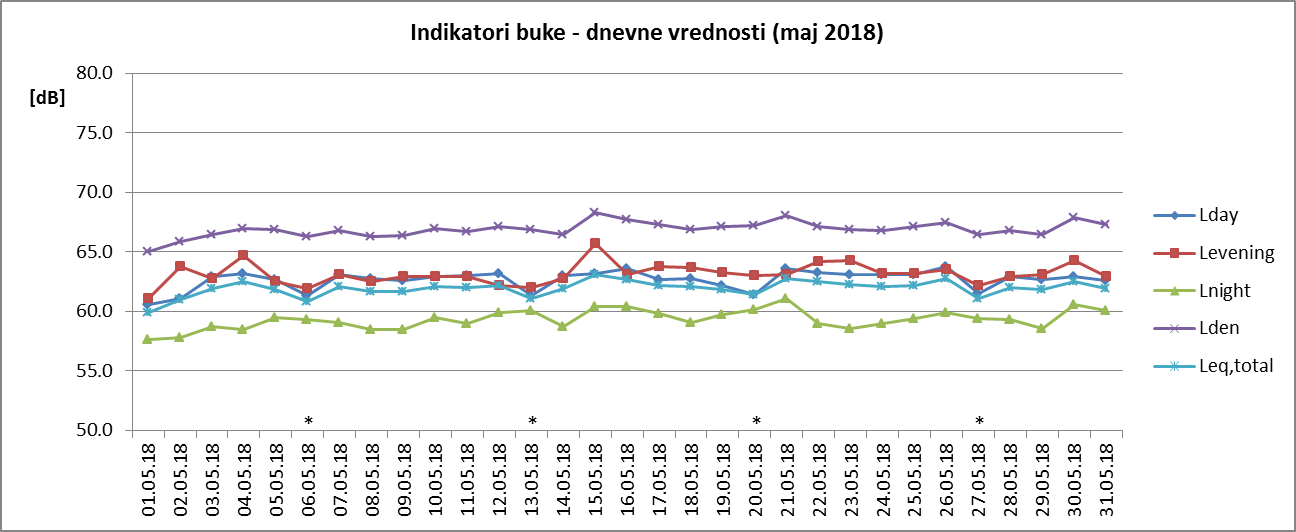 Sl. 1 Promene dnevnih vrednosti indikatora buke u toku maja 2018 za NMT-1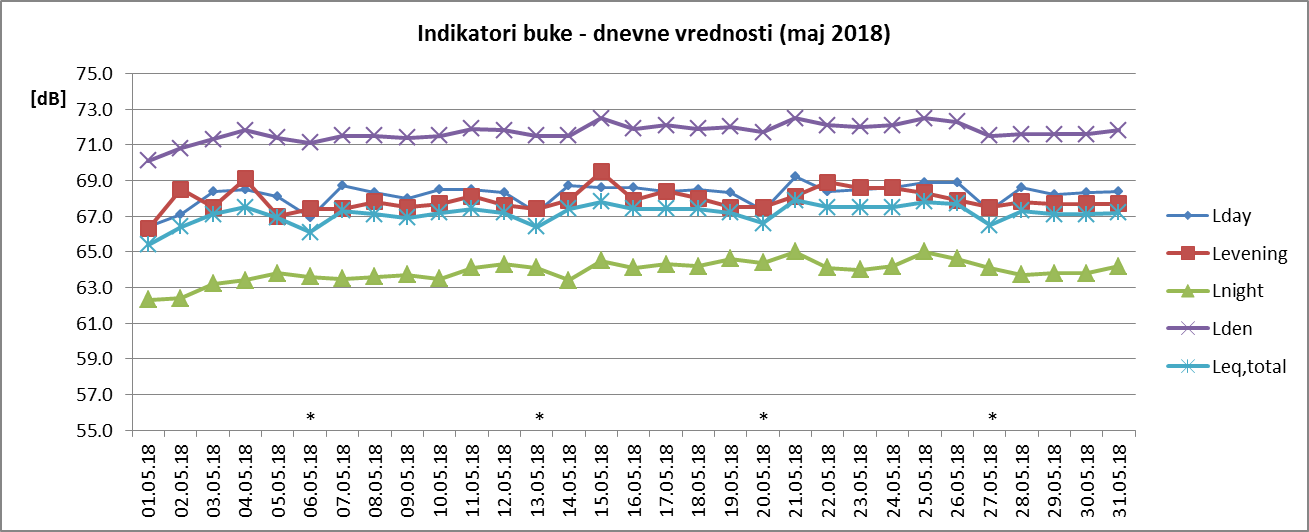 Sl. 2 Promene dnevnih vrednosti indikatora buke u toku maja 2018 za NMT-2Napomena: Na graficima su zvezdicama obeležene nedelje5.6 Ekvivalentni nivo buke – časovne vrednosti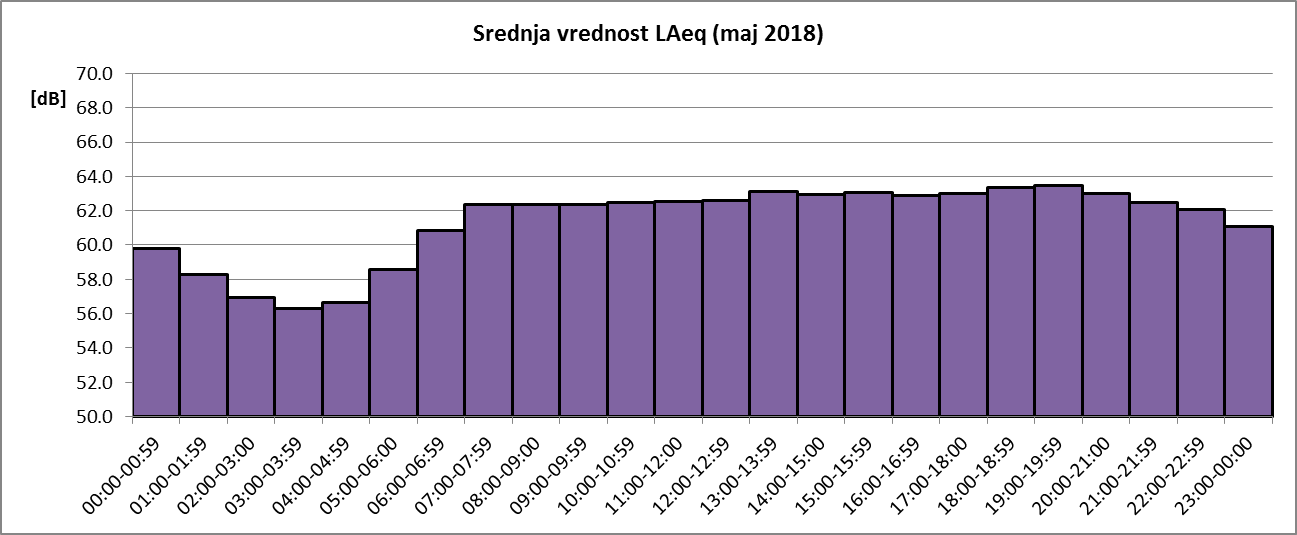 Sl. 3 Promene usrednjenih časovnih vrednosti ekvivalentnog nivoa buke u toku maja 2018 za NMT-1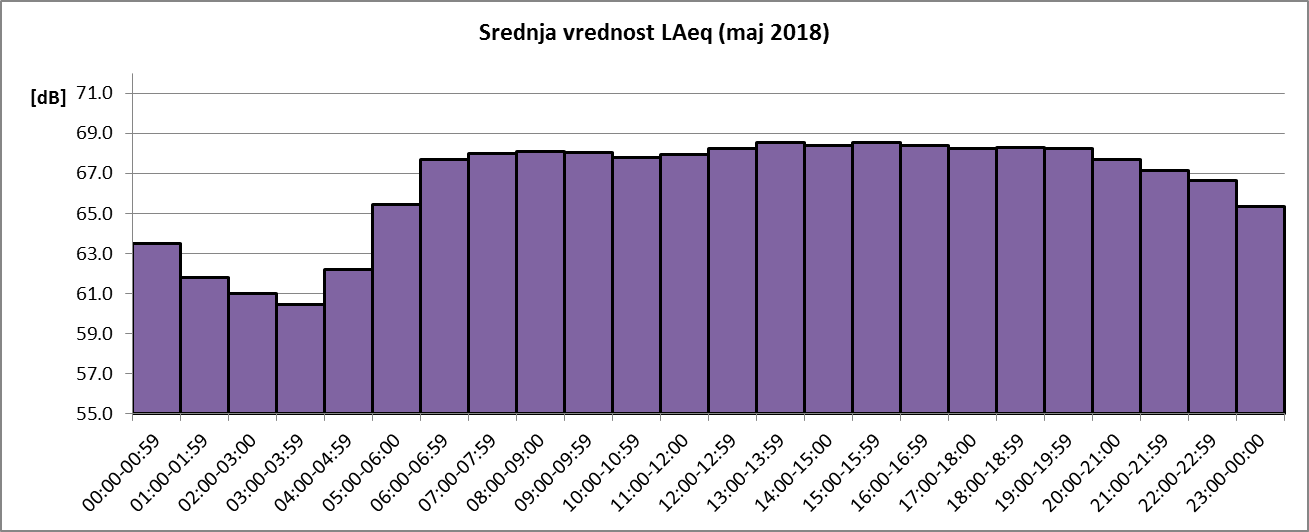 Sl. 4 Promene usrednjenih časovnih vrednosti ekvivalentnog nivoa buke u toku maja 2018 za NMT-25.6 Ekvivalentni nivo buke – petnaestominutne vrednosti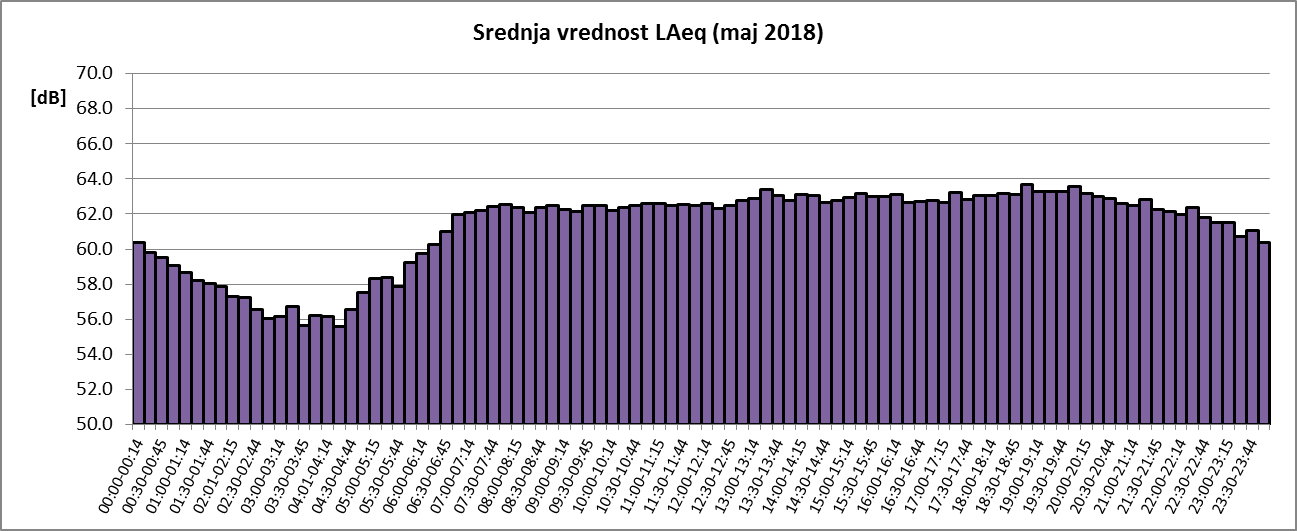 Sl. 5 Promene usrednjenih petnaestominutnih vrednosti ekvivalentnog nivoa buke u toku maja 2018
za NMT-1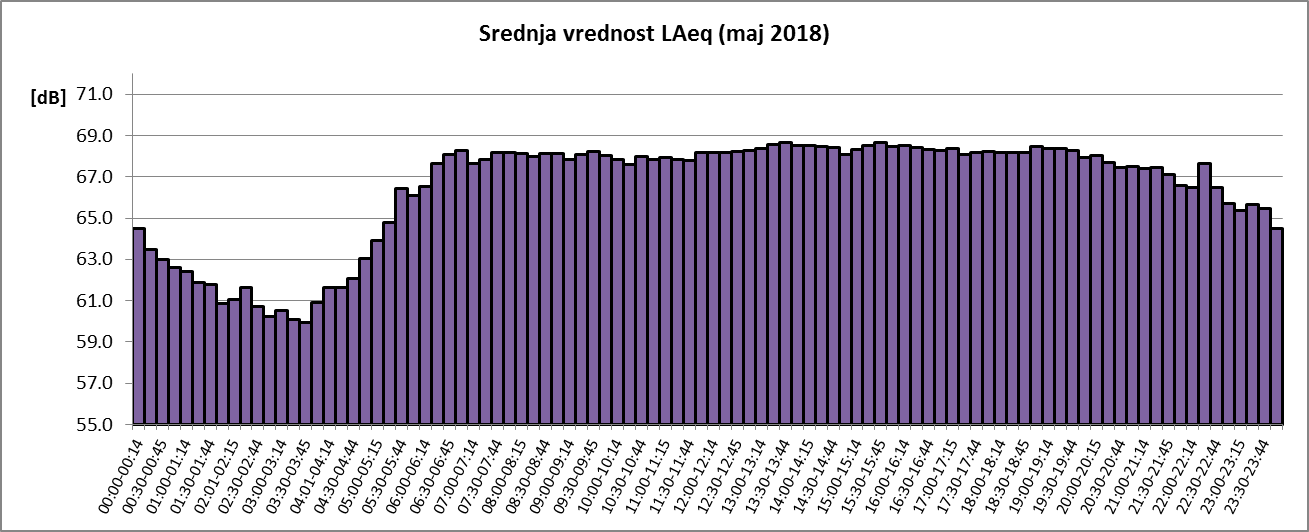 Sl. 6 Promene usrednjenih petnaestominutnih vrednosti ekvivalentnog nivoa buke u toku maja 2018 
za NMT-2- Kraj izveštaja -Prilog 1: Podaci o ovlašćenoj organizacijiRešenje o registraciji kod trgovinskog suda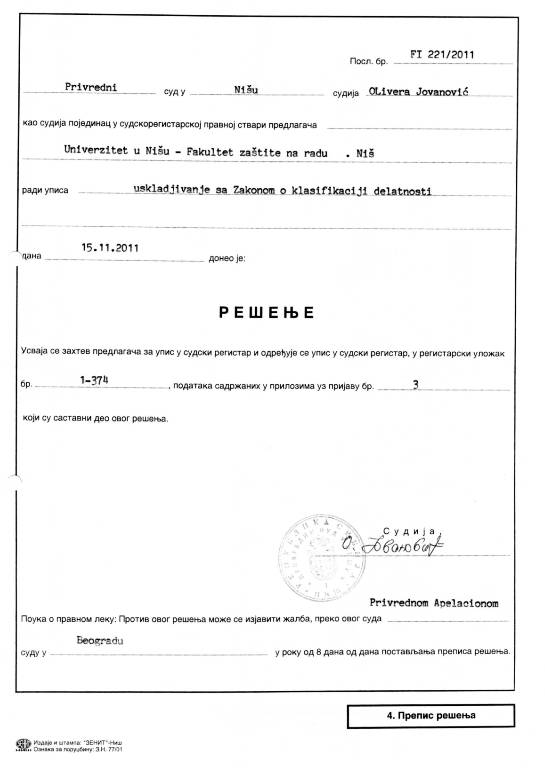 Sertifikat o akreditaciji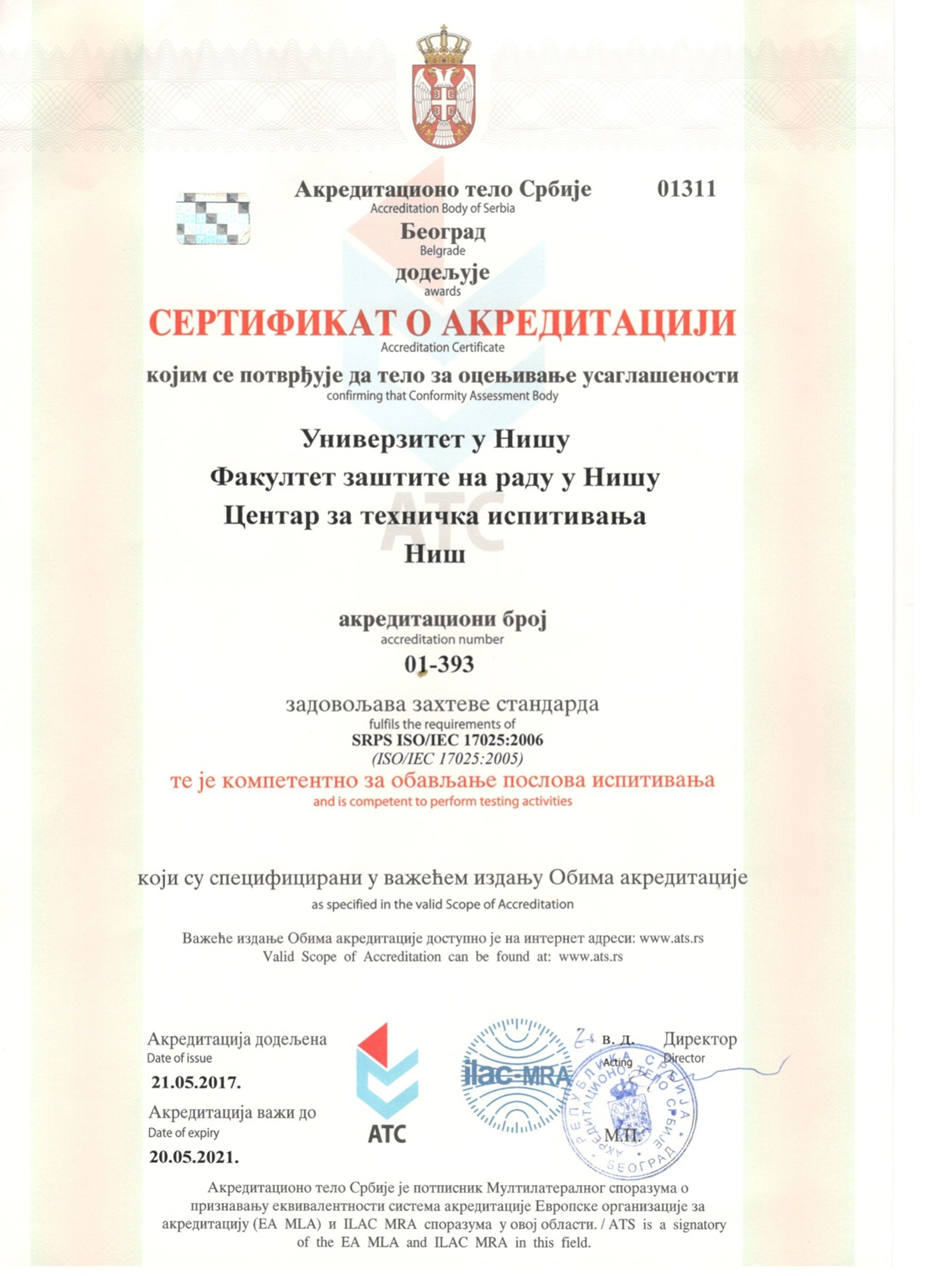 Rešenje o ovlašćivanju za merenje buke u životnoj sredini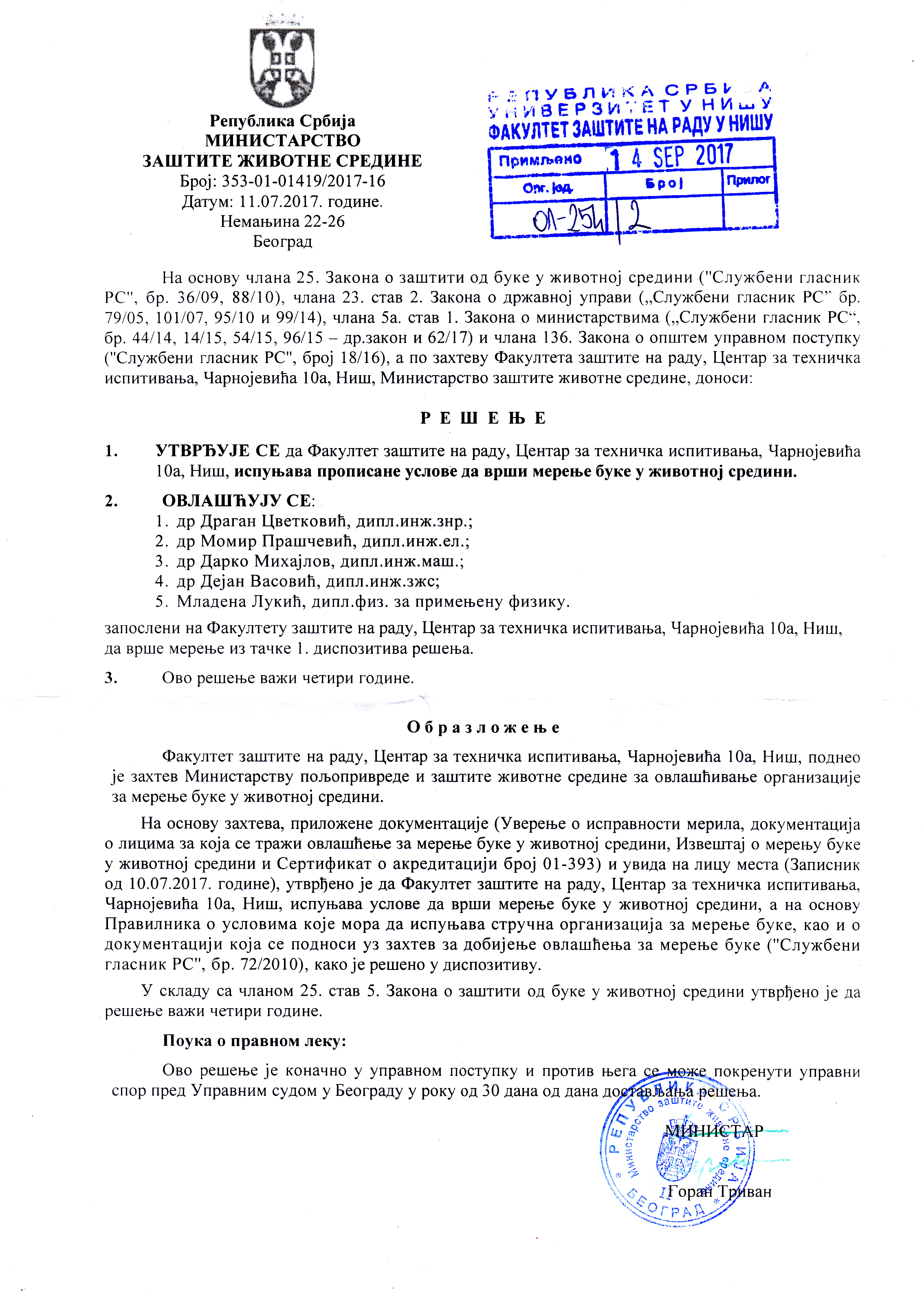 Podaci o korisnikuPodaci o korisnikuPodaci o korisnikuNaziv korisnika:Grad Niš – Gradska uprava Naziv korisnika:Sekretarijat za zaštitu životne sredineNaziv korisnika:Adresa korisnika:Niš, Ul. Nikole Pašića 24Adresa korisnika:Rešenje o registraciji kod nadležnog trgovinskog suda ili agencije za privredne registre:-Rešenje o registraciji kod nadležnog trgovinskog suda ili agencije za privredne registre:Pretežna delatnost:-Pretežna delatnost:PIB / MB:100232752 / 17620541PIB / MB:Odgovorno lice:Ivana Krstić, dipl. inž., sekretar sekretarijataOdgovorno lice:Kontakt podaci:Dragana Džombić, tel. 018-504-569Kontakt podaci:e-mail: dragana.dzombic@gu.ni.rsKontakt podaci:Podaci o ispitivanjuPodaci o ispitivanjuPodaci o ispitivanjuZahtev za ispitivanje:Q.CTI.OB.014/07-07-17-006Zahtev za ispitivanje:Zapisnik o preispitivanju zahteva za ispitivanje:Q.CTI.OB.016/10-07-17-007Zapisnik o preispitivanju zahteva za ispitivanje:Ponuda za ispitivanje:Q.CTI.OB.017/11-07-17-008Ponuda za ispitivanje:Ugovor:01/03-16/1 od 28. 08. 2017. godineUgovor:Radni nalog za ispitivanje:Q.CTI.OB.012/30-04-18-009Radni nalog za ispitivanje:Predmet ispitivanja:Kontinuirani dugotrajni monitoring stanja nivoa buke u toku Predmet ispitivanja:maja 2018. g. na lokacijama:Predmet ispitivanja:1. Bulevar dr Zorana Đinđića – Klinički centar - Klinika za kardiovaskularne bolestiPredmet ispitivanja:2. Bulevar Dimitrija Tucovića – Zavod za zdravstvenu zaštitu radnika „Železnice Srbije“ – Centar NišPredmet ispitivanja:Standard/propis/
validovana metodaOdređivanje nivoa buke u životnoj srediniStandard/propis/
validovana metodaSRPS ISO 1996-1:2010Standard/propis/
validovana metodaSRPS ISO 1996-2:2010Standard/propis/
validovana metodaStandard/propis/
validovana metodaŠifra metode: 1996-LVB-01   Akreditovana metoda: DA     NE Standard/propis/
validovana metodaMesto i datum ispitivanja:Niš, maj 2018Mesto i datum ispitivanja:Zapisnik o ispitivanju:-Zapisnik o ispitivanju:Ispitivači:Automatizovano merenjeIspitivači:SADRŽAJ1. Opšti deoKomponentaKomponentaSerijski br.Inv. brojMerna stanica 1 (tip 3636-B-203) oznaka: NMT-1 1.1Kabinet stanice, tip 3636-B-10028700213158Merna stanica 1 (tip 3636-B-203) oznaka: NMT-1 1.2Merač nivoa zvuka Bruel&Kjaer, tip 2250-N30015883158Merna stanica 1 (tip 3636-B-203) oznaka: NMT-1 1.3Mikrofon Bruel&Kjaer, tip 418928509103158Merna stanica 1 (tip 3636-B-203) oznaka: NMT-1 1.4Pribor za mikrofon Bruel&Kjaer, tip UA-1404-3158Merna stanica 1 (tip 3636-B-203) oznaka: NMT-1 1.5Predpojačavač Bruel&Kjaer, tip ZC-0032182123158Merna stanica 1 (tip 3636-B-203) oznaka: NMT-1 1.6Akumulatorska baterija, tip QB-0065195579-0063158Merna stanica 1 (tip 3636-B-203) oznaka: NMT-1 1.7Pribor za montažu za stub/zid, tip UA-2198-3158Merna stanica 1 (tip 3636-B-203) oznaka: NMT-1 1.8GPRS ruter sa antenom-3158Merna stanica 1 (tip 3636-B-203) oznaka: NMT-1 1.9GPS prijemnik ZZ-0249 „Garmin“ model 16x-HVS191957/03158Merna stanica 1 (tip 3636-B-203) oznaka: NMT-1 1.10Merni softver Bruel&Kjaer BZ-7232, verzija 4.15Licenca br. 65B8 7D2E CEB9 4F6A30015883158Merna stanica 1 (tip 3636-B-203) oznaka: NMT-1 1.11Merni softver Bruel&Kjaer BZ-7223, verzija 4.xLicenca br. 4DA8 C290 A792 371B30015883158Merna stanica 1 (tip 3636-B-203) oznaka: NMT-1 1.12Merni softver Bruel&Kjaer BZ-7222, verzija 4.xLicenca br. 5193 66D2 9E5F DBA530015883158Merna stanica 1 (tip 3636-B-203) oznaka: NMT-1 Datum poslednje kalibracije: 18-08-2017Datum poslednje kalibracije: 18-08-2017Datum poslednje kalibracije: 18-08-20173158KomponentaKomponentaSerijski br.Inv. brojMerna stanica 2 (tip 3636-B-203) oznaka: NMT-22.1Kabinet stanice, tip 3636-B-10028700203159Merna stanica 2 (tip 3636-B-203) oznaka: NMT-22.2Merač nivoa zvuka Bruel&Kjaer, tip 2250-N30015963159Merna stanica 2 (tip 3636-B-203) oznaka: NMT-22.3Mikrofon Bruel&Kjaer, tip 418928509093159Merna stanica 2 (tip 3636-B-203) oznaka: NMT-22.4Pribor za mikrofon Bruel&Kjaer, tip UA-1404-3159Merna stanica 2 (tip 3636-B-203) oznaka: NMT-22.5Predpojačavač Bruel&Kjaer, tip ZC-0032181993159Merna stanica 2 (tip 3636-B-203) oznaka: NMT-22.6Akumulatorska baterija, tip QB-0065195579-0053159Merna stanica 2 (tip 3636-B-203) oznaka: NMT-22.7Pribor za montažu za stub/zid, tip UA-2198-3159Merna stanica 2 (tip 3636-B-203) oznaka: NMT-22.8GPRS ruter sa antenom-3159Merna stanica 2 (tip 3636-B-203) oznaka: NMT-22.9GPS prijemnik ZZ-0249 „Garmin“ model 16x-HVS197467/03159Merna stanica 2 (tip 3636-B-203) oznaka: NMT-22.10Merni softver Bruel&Kjaer BZ-7232, verzija 4.15Licenca br. 747D D22A ABE5 E5DB30015963159Merna stanica 2 (tip 3636-B-203) oznaka: NMT-2Datum poslednje kalibracije: 18-08-2017Datum poslednje kalibracije: 18-08-2017Datum poslednje kalibracije: 18-08-20173159Računar  sa ENMS softverom 3.1PC računar Bruel&Kjaer, tip3642:Proizvođač: DELLModel: Optiplex 7010Procesor: Intel (R) Core (TM) i7-3770CTU@3.4GHzRAM. 8 GbHard disk: 700 GbSoftware: Windows 7Office: Microsoft Office 201329051683160Računar  sa ENMS softverom 3.2Monitor za računar: Dell model P2012HtCN-02HPRT-74445-34K-HNDS3160Računar  sa ENMS softverom 3.3PC softver ENMS, tip 7843, verzija 2.8.1 (server i klijent), Licenca br. OR45530-8379816-3160Računar  sa ENMS softverom 3.4PC softver Bruel&Kjaer BZ-5298-3160Metoerološka stanica4.1Meteorološka stanica, tip: WXT520 AAA0AC30B0, proizvođač: VaisalaJ35400253184Metoerološka stanicaDatum poslednje kalibracije: 06-09-2013(interna provera etaloniranim meračem)Datum poslednje kalibracije: 06-09-2013(interna provera etaloniranim meračem)Datum poslednje kalibracije: 06-09-2013(interna provera etaloniranim meračem)31842. PODACI O MERNIM MESTIMAOznaka mernog mesta: NMT-1Oznaka mernog mesta: NMT-1Oznaka mernog mesta: NMT-1Lokacija: Bulevar dr Zorana Đinđića – Klinički centar - Klinika za kardiovaskularne bolestiBulevar dr Zorana Đinđića – Klinički centar - Klinika za kardiovaskularne bolestiTip saobraćajnice:Dvosmerna saobraćajnica sa četiri saobraćajne trakeDvosmerna saobraćajnica sa četiri saobraćajne trakeGPS koordinate:Severna geografska širina: 43.3167657923998 (43°19'00")
Istočna geografska dužina: 21.9125790970177 (21°54'45")Nadmorska visina: 200 mSeverna geografska širina: 43.3167657923998 (43°19'00")
Istočna geografska dužina: 21.9125790970177 (21°54'45")Nadmorska visina: 200 mVisina mikrofona: 4 m4 m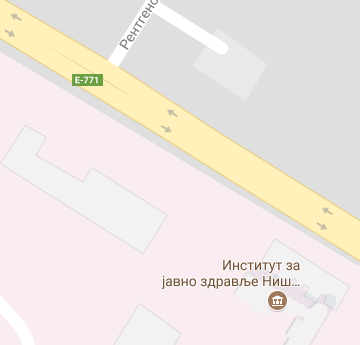 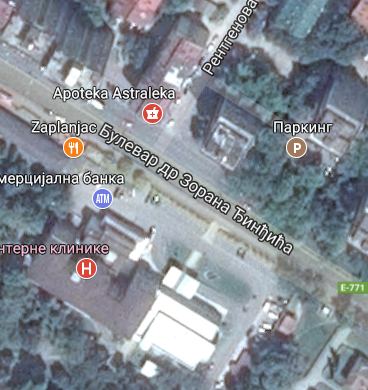 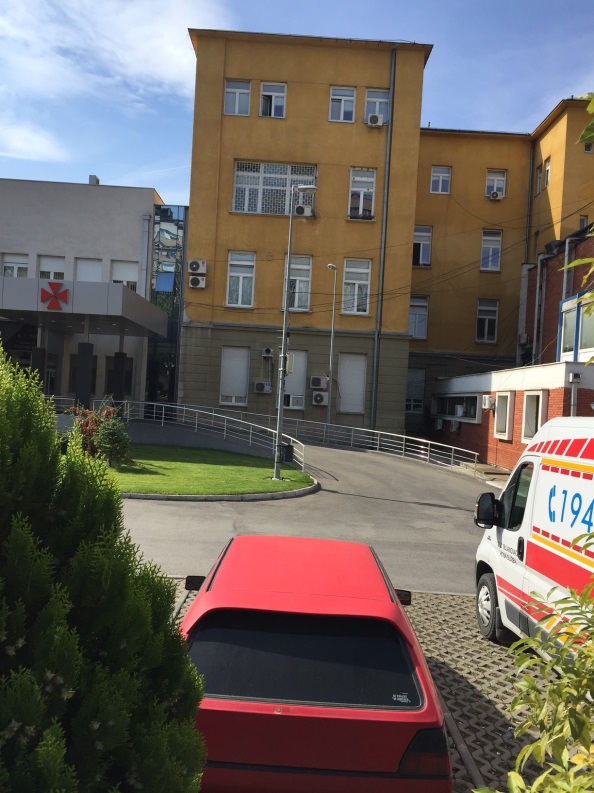 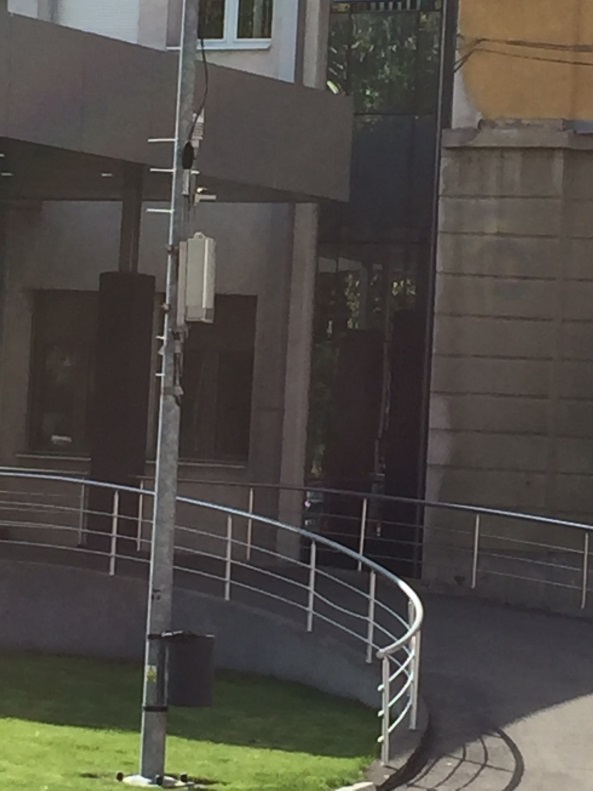 Oznaka mernog mesta: NMT-2Oznaka mernog mesta: NMT-2Oznaka mernog mesta: NMT-2Lokacija: Bulevar Dimitrija Tucovića – Zavod za zdravstvenu zaštitu radnika „Železnice Srbije“ – Centar NišBulevar Dimitrija Tucovića – Zavod za zdravstvenu zaštitu radnika „Železnice Srbije“ – Centar NišTip saobraćajnice:Dvosmerna saobraćajnica sa četiri saobraćajne trakeDvosmerna saobraćajnica sa četiri saobraćajne trakeGPS koordinate:Severna geografska širina: 43.3158271853179 (43°18'57")
Istočna geografska dužina: 21.8810280186523 (21°52'51.5")
Nadmorska visina: 192 mSeverna geografska širina: 43.3158271853179 (43°18'57")
Istočna geografska dužina: 21.8810280186523 (21°52'51.5")
Nadmorska visina: 192 mVisina mikrofona: 4 m iznad nivoa saobraćajnice4 m iznad nivoa saobraćajnice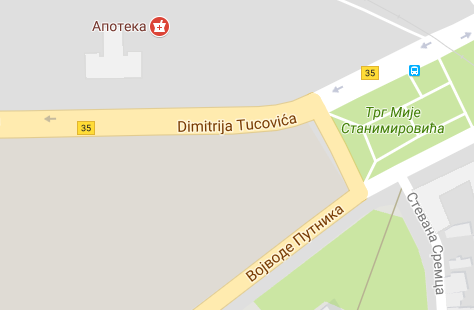 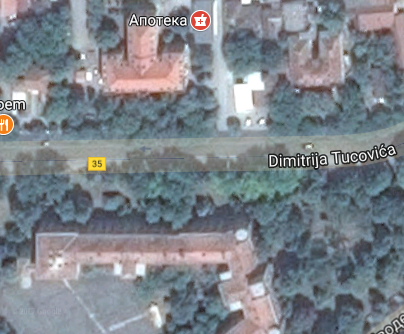 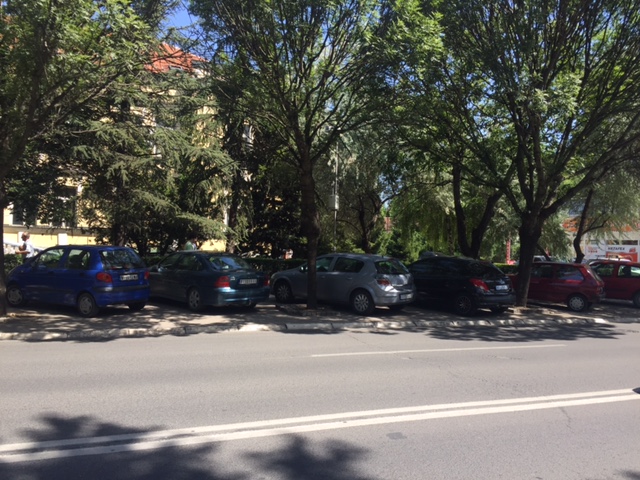 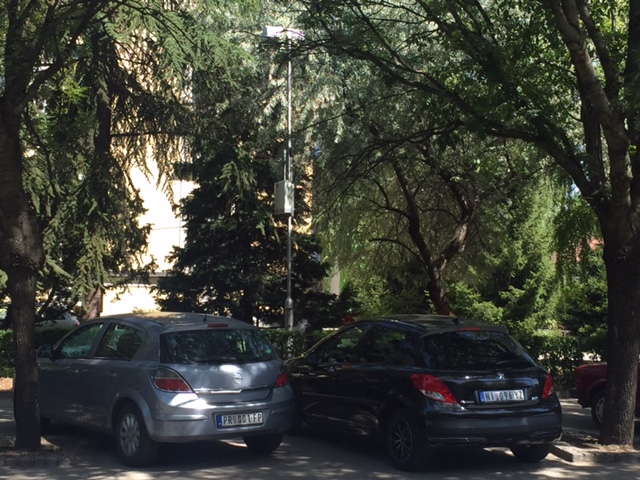 3. METEOROLOŠKI USLOVI3. METEOROLOŠKI USLOVI3. METEOROLOŠKI USLOVI3. METEOROLOŠKI USLOVI3. METEOROLOŠKI USLOVI3. METEOROLOŠKI USLOVI3. METEOROLOŠKI USLOVI3. METEOROLOŠKI USLOVI3. METEOROLOŠKI USLOVI3. METEOROLOŠKI USLOVI3. METEOROLOŠKI USLOVI3. METEOROLOŠKI USLOVI3. METEOROLOŠKI USLOVI3. METEOROLOŠKI USLOVI3. METEOROLOŠKI USLOVI01. 05. 2018.01. 05. 2018.01. 05. 2018.01. 05. 2018.01. 05. 2018.01. 05. 2018.01. 05. 2018.02. 05. 2018.02. 05. 2018.02. 05. 2018.02. 05. 2018.02. 05. 2018.02. 05. 2018.02. 05. 2018.vremet[°C][%]v[m/s]dir[°]p[HPa]rg[mm]vremet[°C][%]v[m/s]dir[°]p[HPa]rg[mm]0:00:0016.769.00.6152.2991.20.00:00:0019.064.21.1144.7989.10.00:30:0016.968.90.6157.3991.10.00:30:0018.367.10.8150.4989.10.01:00:0016.569.80.8151.3990.90.01:00:0017.769.40.7158.0989.00.01:30:0016.072.60.7153.0990.60.01:30:0017.271.60.7149.6989.00.02:01:0015.774.80.5158.1990.70.02:01:0017.171.90.8161.2988.80.02:30:0015.575.70.6142.5990.70.02:30:0018.265.70.7188.6988.70.03:00:0015.276.20.6147.4990.70.03:00:0017.965.20.9152.7988.90.03:30:0014.877.70.7137.4990.70.03:30:0016.870.30.7155.7989.00.04:01:0014.578.80.6147.7990.60.04:01:0016.272.60.9151.2988.90.04:30:0014.379.00.7140.9990.70.04:30:0015.974.40.6143.6989.00.05:00:0013.879.90.7152.2990.90.05:00:0015.875.20.5150.0989.20.05:30:0013.680.60.7151.0991.20.05:30:0015.676.30.5141.9989.30.06:00:0013.879.80.7151.0991.30.06:00:0015.876.40.5147.0989.50.06:30:0014.478.40.4163.4991.30.06:30:0016.474.70.7139.6989.80.07:00:0015.874.00.3142.8991.30.07:00:0017.568.90.4138.7989.80.07:30:0018.264.60.6100.8991.50.07:30:0020.252.31.1186.7989.90.08:00:0019.559.10.6337.6991.50.08:00:0021.444.81.3180.4989.90.08:30:0020.257.20.8148.8991.40.08:30:0022.242.71.3169.7989.70.09:00:0021.652.70.9357.1991.40.09:00:0023.040.91.4163.8989.60.09:30:0021.652.11.229.4991.40.09:30:0023.640.21.8155.7989.50.010:00:0022.450.61.210.7991.60.010:00:0024.938.01.5160.4989.30.010:30:0023.548.50.88.3991.50.010:30:0025.834.71.3166.2989.10.011:00:0024.444.81.153.9991.40.011:00:0027.133.11.0237.5988.90.011:30:0025.242.81.059.5991.20.011:30:0027.533.11.2196.1988.60.012:00:0026.041.50.9347.5991.10.012:00:0028.032.81.5179.2988.30.012:30:0026.241.01.121.0990.70.012:30:0028.332.01.4213.5988.10.013:00:0026.638.21.1326.3990.30.013:00:0028.831.81.2249.8987.80.013:30:0027.235.61.2121.2989.90.013:30:0029.032.41.3234.8987.50.014:00:0027.335.21.5155.3989.50.014:00:0028.833.21.4258.9987.00.014:30:0027.534.91.6130.9989.20.014:30:0028.933.11.5269.7986.60.015:00:0028.332.01.0190.1988.80.015:00:0028.333.51.5274.0986.10.015:30:0028.532.50.9317.8988.60.015:30:0027.433.71.4257.7985.70.016:00:0027.732.51.4168.1988.40.016:00:0027.032.61.5263.4985.90.016:30:0027.733.61.1201.2988.20.016:30:0025.740.50.8168.2986.00.017:00:0027.733.81.1167.9988.10.017:00:0024.745.00.9137.2986.20.017:30:0027.634.41.0136.4987.90.017:30:0023.851.21.0127.3986.40.018:00:0027.436.20.8181.1988.10.018:00:0022.053.62.3131.0987.20.118:30:0026.642.20.8233.2988.30.018:30:0019.469.40.9177.5987.71.219:00:0025.746.10.6189.4988.30.019:00:0018.275.11.1169.3987.70.119:30:0024.550.10.9152.3988.40.019:30:0017.977.31.1172.4987.10.020:00:0023.056.20.9157.8988.80.020:00:0017.975.01.0187.0986.70.020:30:0021.860.20.9162.2988.80.020:30:0017.872.21.1201.7986.80.021:00:0021.659.90.5186.9988.80.021:00:0018.068.11.4176.0986.90.021:30:0021.161.20.9166.9988.90.021:30:0018.166.01.2173.9987.00.022:00:0020.363.30.9166.2988.90.022:00:0018.462.41.1158.7987.30.022:30:0020.260.70.9188.7988.90.022:30:0017.764.21.0159.8987.40.023:00:0020.159.90.6182.2988.90.023:00:0017.364.40.8162.4987.50.023:30:0020.059.60.6181.0989.00.023:30:0016.567.90.6174.4987.50.003. 05. 2018.03. 05. 2018.03. 05. 2018.03. 05. 2018.03. 05. 2018.03. 05. 2018.03. 05. 2018.04. 05. 2018.04. 05. 2018.04. 05. 2018.04. 05. 2018.04. 05. 2018.04. 05. 2018.04. 05. 2018.vremet[°C][%]v[m/s]dir[°]p[HPa]rg[mm]vremet[°C][%]v[m/s]dir[°]p[HPa]rg[mm]0:00:0016.169.00.7170.2987.60.00:00:0021.354.61.2166.9986.00.00:30:0015.769.20.5176.1987.50.00:30:0021.354.71.4167.8986.10.01:00:0015.866.90.5175.9987.30.01:00:0021.055.71.3171.3986.20.01:30:0016.063.50.5185.8987.20.01:30:0020.757.41.1171.6986.30.02:01:0016.459.70.5212.6987.30.02:01:0020.657.91.4164.8986.40.02:30:0016.259.80.6175.9987.20.02:30:0020.558.11.3166.0986.50.03:00:0016.159.80.9173.0987.00.03:00:0020.358.71.0173.8986.80.03:30:0016.756.30.9189.1986.90.03:30:0020.259.10.8200.7986.80.04:01:0017.254.30.9202.3986.70.04:01:0019.960.50.7253.4986.70.04:30:0017.056.01.0175.3986.70.04:30:0019.562.20.7262.0986.80.05:00:0016.559.10.6181.3986.60.05:00:0019.263.30.7266.1987.00.05:30:0016.061.80.6282.1986.50.05:30:0019.163.50.6275.2987.40.06:00:0016.261.31.0216.2986.50.06:00:0019.363.20.8197.0987.50.06:30:0016.661.61.1195.1986.50.06:30:0019.662.30.8202.4987.70.07:00:0017.360.71.0179.0986.50.07:00:0019.962.40.7187.4988.00.07:30:0018.855.21.3149.9986.70.07:30:0020.860.10.7219.1988.20.08:00:0019.552.71.4167.9986.70.08:00:0022.355.30.8225.1988.30.08:30:0020.551.01.6167.5986.70.08:30:0022.654.01.3167.5988.30.09:00:0021.549.31.3179.7986.60.09:00:0022.952.71.0200.4988.40.09:30:0022.548.01.4170.0986.40.09:30:0023.053.51.1179.4988.30.010:00:0022.747.01.6159.4986.40.010:00:0023.552.21.1181.5988.30.010:30:0023.546.11.2184.4986.20.010:30:0024.449.91.2166.2988.30.011:00:0024.443.91.4161.8986.00.011:00:0024.849.61.1168.2988.20.011:30:0025.141.41.2161.7985.80.011:30:0025.447.91.0195.1988.10.012:00:0025.839.81.0204.5985.60.012:00:0026.145.21.1237.5988.00.012:30:0026.339.10.9204.5985.50.012:30:0026.941.51.4230.7987.80.013:00:0026.440.40.9282.8985.40.013:00:0027.739.41.6226.4987.70.013:30:0026.241.01.1245.9985.20.013:30:0027.840.91.6254.8987.60.014:00:0026.041.80.9214.4985.30.014:00:0027.941.61.7267.1987.40.014:30:0025.942.00.9225.0985.20.014:30:0027.644.91.5257.7987.20.015:00:0026.042.21.0254.1985.10.015:00:0026.946.81.7269.6987.00.015:30:0026.440.71.2236.8985.20.015:30:0025.750.41.6238.0986.90.016:00:0025.845.41.8145.8985.40.016:00:0025.551.11.3256.1986.80.016:30:0024.748.80.7222.1985.30.016:30:0024.556.30.9244.9986.70.117:00:0023.553.11.0197.1985.20.017:00:0024.454.10.9285.9986.70.017:30:0022.856.61.1170.6985.10.017:30:0023.459.11.4149.6987.81.918:00:0022.556.90.9189.0985.20.018:00:0019.671.10.9277.1989.31.818:30:0022.257.21.1166.8985.30.018:30:0018.077.01.2141.2988.90.519:00:0022.355.71.0205.0985.30.019:00:0017.880.31.1151.7988.80.019:30:0022.253.50.7184.0985.50.019:30:0017.979.60.8341.4989.10.020:00:0021.952.00.8201.7985.70.020:00:0018.081.90.4160.6989.30.020:30:0021.650.50.7219.3986.10.020:30:0017.981.60.5138.0989.30.021:00:0021.450.10.8195.9986.10.021:00:0017.881.90.4205.0989.50.021:30:0021.051.71.0181.2986.10.021:30:0017.881.60.6342.5989.70.022:00:0021.350.21.6157.0986.00.022:00:0017.881.00.7137.5989.70.022:30:0021.151.31.3165.8985.80.022:30:0017.380.20.9139.1989.70.023:00:0021.052.91.5163.5985.70.023:00:0016.982.20.6146.9989.60.023:30:0021.054.61.3161.8985.90.023:30:0016.583.20.7146.0989.70.005. 05. 2018.05. 05. 2018.05. 05. 2018.05. 05. 2018.05. 05. 2018.05. 05. 2018.05. 05. 2018.06. 05. 2018.06. 05. 2018.06. 05. 2018.06. 05. 2018.06. 05. 2018.06. 05. 2018.06. 05. 2018.vremet[°C][%]v[m/s]dir[°]p[HPa]rg[mm]vremet[°C][%]v[m/s]dir[°]p[HPa]rg[mm]0:00:0016.183.00.8136.9990.00.00:00:0020.854.00.6254.0988.90.00:30:0015.883.40.6149.0990.00.00:30:0020.654.60.6205.3988.90.01:00:0015.983.90.5141.0990.00.01:00:0019.558.91.5142.0989.20.01:30:0016.084.30.5138.6989.90.01:30:0019.161.60.6343.5989.30.02:01:0016.084.20.6146.5990.00.02:01:0019.262.00.5303.6989.50.02:30:0015.884.10.6152.0989.90.02:30:0018.764.10.6158.7989.70.03:00:0015.685.00.6141.4989.80.03:00:0018.366.80.6334.6989.70.03:30:0015.685.10.5146.6989.70.03:30:0017.470.20.8148.6989.60.04:01:0015.384.90.7142.2989.90.04:01:0016.474.00.9146.5989.40.04:30:0015.186.00.6135.5989.90.04:30:0015.976.60.6153.2989.30.05:00:0015.186.40.4146.8989.90.05:00:0015.377.90.7145.4989.30.05:30:0014.986.10.8155.4990.00.05:30:0015.179.30.9154.8989.50.06:00:0014.886.30.9154.6990.10.06:00:0015.079.70.7149.6989.70.06:30:0015.284.70.9156.6990.30.06:30:0015.678.00.6158.0990.10.07:00:0016.082.30.7156.0990.50.07:00:0016.375.30.7140.6990.30.07:30:0018.670.40.7300.1990.70.07:30:0017.373.10.5130.5990.60.08:00:0019.963.41.0326.1990.80.08:00:0018.968.91.0331.7990.70.08:30:0020.462.51.0322.0990.90.08:30:0020.164.71.2331.5990.60.09:00:0020.862.31.2331.6990.90.09:00:0021.261.61.3309.6990.60.09:30:0021.660.71.2322.9991.10.09:30:0021.660.51.3323.8990.60.010:00:0022.158.71.0323.4991.00.010:00:0022.957.51.1334.1990.40.010:30:0022.758.21.3346.7990.80.010:30:0023.456.51.5339.3990.30.011:00:0023.856.81.0349.2990.50.011:00:0024.153.71.2324.4990.10.011:30:0024.555.91.1338.0990.30.011:30:0024.852.61.0342.1989.90.012:00:0024.655.91.5340.2990.10.012:00:0025.551.51.2327.9989.90.012:30:0025.753.41.0340.5989.80.012:30:0024.952.81.6332.5989.60.013:00:0026.251.91.1328.4989.50.013:00:0025.850.81.4332.4989.40.013:30:0026.849.31.2325.7989.20.013:30:0025.749.91.4323.4989.20.014:00:0026.549.21.5323.4988.80.014:00:0026.349.61.4326.6988.70.014:30:0028.037.41.6307.8988.40.014:30:0026.748.71.4321.6988.60.015:00:0028.832.61.8287.7988.10.015:00:0026.550.11.4326.3987.80.015:30:0029.130.41.6268.3987.60.015:30:0026.450.11.3321.1987.50.016:00:0028.731.81.8266.8987.30.016:00:0025.752.11.4329.1987.60.016:30:0028.333.41.9278.0987.10.016:30:0025.553.91.4337.0987.60.017:00:0028.034.21.7274.0987.10.017:00:0025.554.41.2326.1987.60.017:30:0027.534.91.5268.8987.00.017:30:0024.654.71.3334.3987.90.018:00:0027.335.11.4260.7986.90.018:00:0023.759.11.1334.8988.10.018:30:0026.936.41.4266.1987.30.018:30:0023.061.61.0319.6988.50.019:00:0026.039.00.6217.2987.50.019:00:0022.261.30.8335.5988.90.019:30:0025.042.40.4182.4987.90.019:30:0021.659.30.8328.5989.30.020:00:0024.146.30.5170.7988.10.020:00:0021.359.10.9339.3989.80.020:30:0023.748.50.6200.9988.30.020:30:0020.958.20.7347.2990.60.021:00:0023.449.80.4174.6988.40.021:00:0020.558.90.9186.3990.50.021:30:0023.152.70.8335.5988.30.021:30:0019.563.50.7128.9990.70.022:00:0022.156.50.6225.8988.50.022:00:0019.462.70.8340.5991.10.022:30:0021.359.10.6153.8988.70.022:30:0019.266.20.8343.0991.00.023:00:0021.255.20.9229.6988.70.023:00:0018.970.90.824.3991.20.023:30:0021.253.11.1172.3988.90.023:30:0018.970.60.7119.0991.40.007. 05. 2018.07. 05. 2018.07. 05. 2018.07. 05. 2018.07. 05. 2018.07. 05. 2018.07. 05. 2018.08. 05. 2018.08. 05. 2018.08. 05. 2018.08. 05. 2018.08. 05. 2018.08. 05. 2018.08. 05. 2018.vremet[°C][%]v[m/s]dir[°]p[HPa]rg[mm]vremet[°C][%]v[m/s]dir[°]p[HPa]rg[mm]0:00:0018.872.21.1335.2991.40.00:00:0015.479.80.6168.5988.40.00:30:0018.771.80.7290.8991.20.00:30:0015.080.80.6157.1988.30.01:00:0018.673.60.7331.1991.10.01:00:0014.681.20.8154.9988.20.01:30:0018.376.50.6315.5990.80.01:30:0014.481.60.8144.1988.10.02:01:0018.077.50.7344.3990.80.02:01:0014.381.60.5156.6988.00.02:30:0018.076.50.7256.3991.00.02:30:0014.481.10.6162.1987.90.03:00:0018.076.40.6265.8991.20.03:00:0014.480.70.6164.3987.70.03:30:0017.976.70.7246.2991.20.03:30:0014.480.70.5145.5987.50.04:01:0017.777.70.8254.3991.20.04:01:0014.680.40.5149.7987.40.04:30:0017.479.00.6246.2991.20.04:30:0014.680.90.7136.7987.30.05:00:0017.479.40.7300.2991.40.05:00:0014.682.30.5136.0987.10.05:30:0017.479.60.7321.1991.40.05:30:0014.382.90.7154.2987.20.06:00:0017.379.70.712.7991.50.06:00:0014.083.20.6144.8987.20.06:30:0017.379.00.7330.1991.50.06:30:0014.383.00.8145.7987.30.07:00:0017.478.50.7332.6991.60.07:00:0015.180.70.7134.6987.30.07:30:0017.677.50.6310.3991.70.07:30:0017.670.00.5141.0987.40.08:00:0017.976.20.7334.8991.80.08:00:0018.563.30.9359.3987.30.08:30:0018.275.10.8342.8991.80.08:30:0019.255.90.9343.8987.30.09:00:0018.573.60.7330.3991.80.09:00:0019.150.31.4348.3987.30.09:30:0018.772.50.9344.8991.80.09:30:0019.845.91.1342.1987.30.010:00:0019.370.20.8331.0991.80.010:00:0020.740.91.4343.2987.10.010:30:0019.967.30.9333.6991.70.010:30:0021.240.61.5328.4987.10.011:00:0020.565.30.9330.2991.60.011:00:0021.341.51.8338.4986.90.011:30:0020.565.40.8341.9991.60.011:30:0022.036.21.6328.2986.70.012:00:0020.864.21.0330.0991.20.012:00:0022.532.81.4325.3986.70.012:30:0021.362.20.9323.3991.10.012:30:0023.031.81.2332.4986.40.013:00:0021.960.21.0330.9991.00.013:00:0023.431.61.1325.9986.00.013:30:0022.060.41.2340.9990.70.013:30:0023.829.51.1333.6985.60.014:00:0021.365.00.9330.9990.30.014:00:0023.729.41.4338.8985.20.014:30:0020.866.30.8318.6989.90.014:30:0024.229.71.1343.5984.90.015:00:0021.162.30.8329.8989.60.015:00:0024.428.11.1339.5984.60.015:30:0020.167.41.0333.8989.30.015:30:0024.727.91.0326.6984.30.016:00:0020.068.50.8324.0989.40.016:00:0024.329.11.2333.4984.20.016:30:0019.868.80.7195.0989.20.016:30:0024.429.00.9330.5984.20.017:00:0020.362.10.7160.3989.20.017:00:0024.428.50.9340.2984.20.017:30:0020.958.80.4229.9989.00.017:30:0023.630.51.0333.9983.90.018:00:0020.361.10.4198.6988.90.018:00:0023.232.30.7317.6983.80.018:30:0020.458.40.6331.2988.70.018:30:0022.933.80.7332.8983.80.019:00:0020.059.20.6343.0988.50.019:00:0022.335.80.6328.6984.00.019:30:0019.361.70.7339.2988.50.019:30:0021.638.60.7335.8984.00.020:00:0018.664.10.7324.9988.70.020:00:0020.741.80.7339.2984.20.020:30:0018.167.90.6312.8989.10.020:30:0019.544.60.927.2984.50.021:00:0018.169.30.7326.4989.00.021:00:0017.552.51.2143.3984.80.021:30:0018.169.60.8150.9988.80.021:30:0016.356.20.9150.2984.80.022:00:0017.473.00.9146.9988.70.022:00:0015.260.20.9152.9985.00.022:30:0016.974.40.4207.6988.70.022:30:0014.662.70.9159.2985.00.023:00:0016.475.70.5170.8988.60.023:00:0013.964.80.9157.2985.00.023:30:0015.978.00.9142.8988.50.023:30:0013.268.01.0157.2984.90.009. 05. 2018.09. 05. 2018.09. 05. 2018.09. 05. 2018.09. 05. 2018.09. 05. 2018.09. 05. 2018.10. 05. 2018.10. 05. 2018.10. 05. 2018.10. 05. 2018.10. 05. 2018.10. 05. 2018.10. 05. 2018.vremet[°C][%]v[m/s]dir[°]p[HPa]rg[mm]vremet[°C][%]v[m/s]dir[°]p[HPa]rg[mm]0:00:0012.769.60.7151.3984.90.00:00:0019.166.01.0281.4983.70.00:30:0012.568.60.9160.8984.70.00:30:0018.867.40.6192.4983.60.01:00:0012.169.91.0159.9984.70.01:00:0018.767.90.8184.3983.60.01:30:0011.472.41.0169.3984.60.01:30:0018.867.10.8179.0983.50.02:01:0010.874.40.9160.0984.50.02:01:0018.467.60.6171.7983.50.02:30:0010.575.40.8150.6984.40.02:30:0018.267.80.7171.8983.70.03:00:0010.475.80.7154.2984.40.03:00:0017.968.40.7169.0983.80.03:30:0010.276.20.6155.0984.50.03:30:0017.769.50.9191.3983.90.04:01:0010.076.50.8150.5984.50.04:01:0017.768.50.8286.2983.90.04:30:009.777.90.8150.4984.50.04:30:0017.667.80.8260.0984.10.05:00:009.378.80.9150.7984.40.05:00:0017.467.40.7325.6984.40.05:30:009.079.50.9152.0984.70.05:30:0017.268.30.5190.4984.60.06:00:009.179.00.8149.5984.90.06:00:0017.170.20.6166.9984.80.06:30:009.777.30.4163.5985.00.06:30:0017.269.40.4196.7985.10.07:00:0011.372.10.6145.1984.90.07:00:0017.468.90.5142.8985.40.07:30:0014.460.30.5147.6985.10.07:30:0017.072.00.9161.8985.70.08:00:0016.055.60.7358.3985.20.08:00:0017.069.40.5224.6986.00.08:30:0016.854.10.917.4985.10.08:30:0017.667.51.0330.9986.20.09:00:0018.051.10.923.6985.00.09:00:0017.967.50.9341.5986.40.09:30:0018.749.61.0350.8985.00.09:30:0018.566.10.8323.0986.50.010:00:0020.046.21.1339.9984.90.010:00:0019.164.00.9330.1986.70.010:30:0020.544.11.2349.3984.70.010:30:0019.862.51.0346.9986.80.011:00:0021.442.11.4347.9984.50.011:00:0020.561.31.0350.1986.70.011:30:0022.140.11.3349.1984.20.011:30:0020.462.60.8336.8986.70.012:00:0023.336.11.0343.6984.10.012:00:0021.057.11.4311.6986.70.012:30:0023.833.20.9343.5983.80.012:30:0020.955.61.6300.9987.00.013:00:0024.232.21.1340.9983.50.013:00:0020.357.71.4296.5987.10.013:30:0024.433.31.1335.3983.10.013:30:0019.759.51.5293.9987.00.014:00:0024.731.61.1335.4982.90.014:00:0020.853.51.3265.8986.70.014:30:0024.931.01.225.0982.50.014:30:0021.350.41.4253.2986.50.015:00:0025.529.91.0355.9982.30.015:00:0021.347.81.6256.7986.30.015:30:0025.729.51.2343.6982.00.015:30:0021.348.41.8294.6986.20.016:00:0026.030.20.9325.4981.80.016:00:0021.249.31.7299.4986.30.016:30:0026.030.20.9312.5981.70.016:30:0021.150.11.5303.4986.20.017:00:0025.929.80.9323.2981.70.017:00:0020.851.41.3274.5986.20.017:30:0025.330.30.9327.1981.50.017:30:0020.851.41.3286.0986.30.018:00:0024.932.00.8332.5981.70.018:00:0020.849.71.1287.0986.40.018:30:0024.633.20.5312.6981.70.018:30:0020.750.40.9268.0986.70.019:00:0024.233.10.5328.7982.00.019:00:0020.451.70.8234.7987.10.019:30:0023.237.00.4166.0982.30.019:30:0019.952.70.7197.6987.70.020:00:0021.741.60.7147.2982.40.020:00:0019.254.80.8187.4988.00.020:30:0020.546.00.7151.5982.60.020:30:0018.856.00.9178.2988.30.021:00:0019.450.10.8163.3982.80.021:00:0018.059.01.1158.5988.70.021:30:0018.356.70.8166.1983.30.021:30:0017.660.60.8171.0989.10.022:00:0019.162.90.7182.9983.50.022:00:0017.461.50.9160.2989.30.022:30:0019.464.50.9197.3983.50.022:30:0016.963.40.6156.8989.60.023:00:0019.364.90.7192.5983.50.023:00:0016.765.10.4187.7989.70.023:30:0019.265.10.9230.9983.50.023:30:0017.063.60.6171.9989.90.011. 05. 2018.11. 05. 2018.11. 05. 2018.11. 05. 2018.11. 05. 2018.11. 05. 2018.11. 05. 2018.12. 05. 2018.12. 05. 2018.12. 05. 2018.12. 05. 2018.12. 05. 2018.12. 05. 2018.12. 05. 2018.vremet[°C][%]v[m/s]dir[°]p[HPa]rg[mm]vremet[°C][%]v[m/s]dir[°]p[HPa]rg[mm]0:00:0017.164.00.7175.7989.90.00:00:0014.369.20.7175.9993.80.00:30:0017.264.30.6161.3989.80.00:30:0014.369.00.5160.2993.80.01:00:0016.866.10.5163.9989.70.01:00:0014.069.90.6148.0994.00.01:30:0016.767.80.4150.2989.70.01:30:0013.173.21.0145.1993.90.02:01:0016.868.20.7323.2989.60.02:01:0012.774.90.9163.8993.80.02:30:0016.868.10.7257.0989.70.02:30:0012.475.61.0170.4993.80.03:00:0016.369.00.6150.1989.80.03:00:0012.574.91.0160.0993.90.03:30:0016.168.90.6170.6990.00.03:30:0013.074.10.8168.4993.80.04:01:0016.169.30.8293.4990.10.04:01:0013.473.50.5217.2993.70.04:30:0016.170.00.9318.3990.20.04:30:0013.174.80.787.8993.70.05:00:0015.970.20.7311.5990.50.05:00:0012.378.21.7136.9993.70.05:30:0016.069.10.6315.0990.70.05:30:0012.079.61.6146.1993.80.06:00:0016.268.90.6331.1991.20.06:00:0012.179.10.8136.5993.80.06:30:0016.468.20.4192.0991.50.06:30:0012.577.81.0155.9994.00.07:00:0016.767.00.6118.6991.80.07:00:0013.574.60.8136.1994.00.07:30:0017.366.00.763.5992.10.07:30:0015.565.50.8118.8994.00.08:00:0018.363.01.3121.1992.30.08:00:0017.060.20.823.7994.00.08:30:0018.959.20.965.4992.40.08:30:0017.957.01.1115.4993.70.09:00:0020.055.61.2343.5992.40.09:00:0018.655.21.2121.6993.60.09:30:0020.951.21.3344.2992.40.09:30:0019.552.30.9353.0993.40.010:00:0021.751.21.2354.5992.40.010:00:0019.849.40.9353.1993.30.010:30:0021.950.81.3344.6992.40.010:30:0020.447.31.1131.1993.20.011:00:0022.747.61.6350.5992.40.011:00:0021.246.51.5136.4993.00.011:30:0022.848.21.6346.2992.30.011:30:0022.941.11.157.9992.60.012:00:0023.645.01.2338.2992.30.012:00:0023.740.41.1114.1992.20.012:30:0024.142.51.0334.0992.20.012:30:0024.439.51.09.8991.70.013:00:0024.043.01.2343.3992.00.013:00:0024.938.91.258.4991.20.013:30:0024.241.00.8258.5991.80.013:30:0025.337.81.0334.7990.70.014:00:0025.135.71.5293.4991.70.014:00:0025.937.61.6348.4990.00.014:30:0025.334.71.5308.0991.50.014:30:0026.138.21.1327.2989.80.015:00:0025.334.01.1276.2991.40.015:00:0026.238.41.0324.0989.30.015:30:0025.733.71.5305.4991.30.015:30:0025.739.40.8246.7989.10.016:00:0026.131.91.1296.9991.20.016:00:0024.843.40.9226.6989.40.016:30:0025.932.11.4300.5990.90.016:30:0024.442.61.2222.1989.30.017:00:0025.832.31.2296.0991.00.017:00:0022.943.31.2236.2989.20.017:30:0025.134.21.1284.6991.10.017:30:0021.941.31.4281.2990.20.018:00:0023.537.51.5181.9991.60.018:00:0020.947.01.5262.9990.30.018:30:0022.041.71.4177.0992.00.018:30:0020.155.80.8237.4990.00.019:00:0021.044.01.1185.6992.20.019:00:0020.055.10.8207.0990.50.019:30:0020.644.90.8221.5992.20.019:30:0019.655.20.8162.6990.70.020:00:0019.847.90.5210.3992.70.020:00:0019.256.20.6170.3990.60.020:30:0019.350.30.6270.5993.20.020:30:0018.759.80.8301.4990.80.021:00:0018.954.91.0152.8993.40.021:00:0018.360.41.0193.7991.20.021:30:0017.459.41.0149.6993.50.021:30:0017.463.71.4138.5990.90.022:00:0016.263.20.9150.5993.60.022:00:0016.766.80.9171.7990.80.022:30:0015.566.10.8159.6993.70.022:30:0016.468.00.7187.5990.80.023:00:0015.166.60.7175.6993.90.023:00:0016.268.70.7172.0991.00.023:30:0014.767.60.7164.1993.80.023:30:0016.068.00.9154.2991.30.013. 05. 2018.13. 05. 2018.13. 05. 2018.13. 05. 2018.13. 05. 2018.13. 05. 2018.13. 05. 2018.14. 05. 2018.14. 05. 2018.14. 05. 2018.14. 05. 2018.14. 05. 2018.14. 05. 2018.14. 05. 2018.vremet[°C][%]v[m/s]dir[°]p[HPa]rg[mm]vremet[°C][%]v[m/s]dir[°]p[HPa]rg[mm]0:00:0015.569.80.8141.0991.20.00:00:0016.472.10.7157.3988.10.00:30:0015.072.80.6177.5991.10.00:30:0016.272.00.7169.2988.20.01:00:0014.873.30.8165.3991.10.01:00:0015.972.80.8152.1988.10.01:30:0014.774.30.6187.5990.80.01:30:0016.072.90.7157.3988.00.02:01:0014.474.10.6169.2990.80.02:01:0016.072.80.8156.7987.90.02:30:0013.775.20.9138.5990.70.02:30:0016.272.10.5198.7987.70.03:00:0013.378.20.9135.7990.80.03:00:0016.172.10.4165.9987.70.03:30:0013.379.30.7137.4990.60.03:30:0016.272.20.4149.7987.70.04:01:0013.079.30.8147.5990.60.04:01:0016.272.90.5161.6987.60.04:30:0012.879.20.6146.8990.40.04:30:0016.073.40.5171.4987.60.05:00:0012.679.90.7153.0990.40.05:00:0016.074.00.6158.1987.80.05:30:0012.580.61.0146.7990.30.05:30:0016.174.10.5153.2988.00.06:00:0012.780.30.6186.6990.20.06:00:0016.273.00.4202.4988.20.06:30:0013.278.00.6180.8990.30.06:30:0016.372.60.4188.7988.30.07:00:0014.374.60.9138.3990.40.07:00:0016.571.60.5154.3988.60.07:30:0016.665.70.6128.7990.70.07:30:0017.169.20.5135.5988.80.08:00:0017.462.40.8173.9990.70.08:00:0017.766.50.6182.7989.00.08:30:0017.860.70.9184.4990.40.08:30:0019.261.70.8168.6989.00.09:00:0019.255.50.8151.1990.20.09:00:0020.855.91.242.8988.90.09:30:0019.256.71.048.2990.00.09:30:0022.150.81.288.4988.90.010:00:0020.155.31.1352.6989.80.010:00:0022.848.11.7116.8988.80.010:30:0020.554.20.8348.8989.60.010:30:0023.446.41.691.6988.90.011:00:0020.953.91.0356.7989.40.011:00:0024.045.11.998.5988.80.011:30:0021.750.71.0354.8989.20.011:30:0024.641.11.8122.7988.70.012:00:0022.349.01.033.7988.90.012:00:0024.341.31.7121.0988.70.012:30:0023.244.51.1334.4988.50.012:30:0024.739.71.7121.4988.50.013:00:0023.941.21.117.1988.00.013:00:0024.440.82.1133.1988.10.013:30:0024.738.41.1356.8987.80.013:30:0024.541.22.7134.1987.90.014:00:0024.939.01.2337.2987.40.014:00:0024.440.42.5133.8987.90.014:30:0025.137.71.1338.7987.10.014:30:0023.945.11.9139.3987.60.115:00:0025.141.31.310.3987.00.015:00:0024.941.11.5128.7987.40.015:30:0023.149.91.2343.2986.90.015:30:0023.945.01.7115.9987.50.616:00:0021.755.41.1342.0986.90.016:00:0021.659.70.8332.7987.60.816:30:0021.650.71.0341.2987.30.016:30:0021.362.00.7173.7987.80.017:00:0020.456.21.0131.0987.20.017:00:0021.060.40.9164.7987.90.017:30:0020.255.21.0130.3987.00.017:30:0020.759.60.9167.2988.10.018:00:0020.452.21.2134.9987.10.018:00:0020.859.51.0180.7988.20.018:30:0020.753.00.7349.5987.40.018:30:0020.760.90.6192.7988.30.019:00:0020.155.50.798.2987.60.019:00:0019.965.71.1167.2988.40.019:30:0019.558.31.2128.6987.60.019:30:0019.069.31.2168.1988.70.020:00:0019.260.41.3140.4987.60.020:00:0018.571.61.1180.5989.10.020:30:0019.061.40.9141.1987.70.020:30:0018.172.51.2167.4989.50.021:00:0018.962.60.6143.3987.80.021:00:0017.873.61.2160.5989.70.021:30:0018.664.20.6170.8987.80.021:30:0017.374.91.1166.0989.90.022:00:0017.966.70.8162.5987.90.022:00:0017.176.11.2156.6989.90.022:30:0017.568.50.9153.8987.90.022:30:0017.075.70.9168.7989.90.023:00:0017.169.90.6182.6988.00.023:00:0016.975.71.0163.1989.80.023:30:0016.970.00.8156.9988.00.023:30:0016.676.20.6191.3989.80.015. 05. 2018.15. 05. 2018.15. 05. 2018.15. 05. 2018.15. 05. 2018.15. 05. 2018.15. 05. 2018.16. 05. 2018.16. 05. 2018.16. 05. 2018.16. 05. 2018.16. 05. 2018.16. 05. 2018.16. 05. 2018.vremet[°C][%]v[m/s]dir[°]p[HPa]rg[mm]vremet[°C][%]v[m/s]dir[°]p[HPa]rg[mm]0:00:0016.376.51.0171.4989.70.00:00:0014.985.90.7143.1989.50.30:30:0016.176.71.0168.7989.60.00:30:0014.485.20.6133.9989.20.01:00:0016.076.31.0177.1989.40.01:00:0014.385.20.6160.6988.90.01:30:0016.375.40.8168.0989.40.01:30:0014.385.70.6154.8989.00.02:01:0016.475.20.9170.4989.30.02:01:0014.285.70.5222.3988.80.02:30:0016.375.70.9174.4989.20.02:30:0014.184.70.7324.0988.80.03:00:0016.475.90.7188.2989.00.03:00:0014.085.10.5140.9988.80.03:30:0016.475.50.7172.6988.90.03:30:0013.685.10.7128.6988.60.04:01:0016.476.60.8173.2988.70.04:01:0013.383.60.5103.8988.70.04:30:0016.376.90.6203.9988.70.04:30:0012.984.80.8139.7988.90.05:00:0016.576.00.6182.2988.80.05:00:0012.779.31.0102.2989.20.05:30:0016.476.30.4146.0989.00.05:30:0013.768.01.091.4989.60.06:00:0016.675.80.4186.5989.10.06:00:0013.768.40.6342.9990.20.06:30:0017.074.50.5171.7989.20.06:30:0014.464.40.7338.4990.70.07:00:0018.070.60.4315.4989.40.07:00:0015.957.60.7339.6991.00.07:30:0019.066.50.4134.2989.50.07:30:0017.850.41.0102.5991.10.08:00:0019.763.60.6348.5989.80.08:00:0018.645.71.134.9991.50.08:30:0019.763.71.3130.1989.90.08:30:0018.944.41.9113.7991.60.09:00:0020.560.21.5135.1989.80.09:00:0019.342.21.416.2991.80.09:30:0021.656.01.0114.5989.70.09:30:0019.740.42.3112.1992.00.010:00:0022.450.91.5105.0989.70.010:00:0020.140.01.891.5992.10.010:30:0022.451.91.4125.1989.90.010:30:0020.539.11.849.2992.30.011:00:0022.453.61.4132.4989.90.011:00:0020.838.21.3343.3992.30.011:30:0023.548.71.5111.6989.90.011:30:0021.436.72.064.3992.30.012:00:0024.443.81.343.8989.70.012:00:0021.835.72.0119.3992.30.012:30:0024.444.61.119.2989.70.012:30:0022.035.71.226.0992.10.013:00:0020.862.71.7122.4990.20.913:00:0022.334.01.484.0992.00.013:30:0020.272.01.2130.2990.00.013:30:0022.831.11.994.6991.80.014:00:0022.560.41.2132.4989.90.014:00:0023.130.32.2130.8991.60.014:30:0024.048.41.682.2989.60.014:30:0024.029.11.157.0991.40.015:00:0023.645.81.097.7989.30.015:00:0023.827.91.7115.7991.10.015:30:0023.642.51.2112.1989.00.015:30:0024.127.21.391.4991.00.016:00:0023.940.41.2129.6988.60.016:00:0024.325.91.596.3990.80.016:30:0024.538.80.9100.7988.20.016:30:0023.926.51.3132.5990.70.017:00:0024.538.41.0121.4987.80.017:00:0023.230.71.1122.4990.50.017:30:0024.439.90.68.8987.50.017:30:0023.531.41.2110.7990.30.018:00:0024.040.90.5351.9987.50.018:00:0023.231.91.6133.6990.20.018:30:0023.341.40.811.5987.30.018:30:0023.034.00.9132.5990.20.019:00:0022.447.50.7171.9987.50.019:00:0022.636.60.8137.2990.30.019:30:0021.056.20.7182.2987.10.019:30:0021.542.00.6145.4990.30.020:00:0019.269.41.1125.3988.01.520:00:0020.147.61.1140.8990.50.020:30:0017.481.40.7356.5989.33.720:30:0018.853.11.2147.3990.70.021:00:0016.683.80.7347.9989.710.021:00:0017.658.31.1153.9990.90.021:30:0016.285.20.7140.1989.71.321:30:0016.661.81.0153.6991.00.022:00:0015.885.60.6154.1989.60.222:00:0015.864.50.8158.4991.10.022:30:0015.484.70.6148.6989.60.122:30:0015.465.91.0147.8991.00.023:00:0015.185.40.5157.1989.60.323:00:0015.267.30.9161.7991.00.023:30:0015.085.50.3181.5989.40.123:30:0015.068.50.6167.8991.10.017. 05. 2018.17. 05. 2018.17. 05. 2018.17. 05. 2018.17. 05. 2018.17. 05. 2018.17. 05. 2018.18. 05. 2018.18. 05. 2018.18. 05. 2018.18. 05. 2018.18. 05. 2018.18. 05. 2018.18. 05. 2018.vremet[°C][%]v[m/s]dir[°]p[HPa]rg[mm]vremet[°C][%]v[m/s]dir[°]p[HPa]rg[mm]0:00:0014.670.00.5174.8991.10.00:00:0013.570.40.6154.1992.70.00:30:0014.370.60.5172.8991.20.00:30:0013.371.70.7165.3992.70.01:00:0014.170.90.7167.9991.30.01:00:0012.872.80.9146.2992.60.01:30:0013.771.90.5156.1991.30.01:30:0012.473.50.5157.6992.70.02:01:0013.773.20.5158.2991.10.02:01:0012.374.40.6167.6992.90.02:30:0013.771.80.6157.5991.30.02:30:0011.776.31.6153.3992.90.03:00:0013.672.80.9150.6991.30.03:00:0011.378.01.5151.7992.90.03:30:0013.472.90.6148.1991.30.03:30:0010.978.71.3151.9993.00.04:01:0013.672.40.7152.5991.50.04:01:0010.679.41.1158.8993.00.04:30:0013.771.80.6163.1991.50.04:30:0010.480.11.0151.3993.10.05:00:0013.572.40.6170.3991.60.05:00:0010.180.70.8148.3993.20.05:30:0013.573.30.5159.8992.00.05:30:0010.380.11.0150.7993.50.06:00:0013.872.30.6152.2992.10.06:00:0010.778.40.8165.4993.60.06:30:0014.169.50.6210.2992.30.06:30:0011.675.20.6175.1993.90.07:00:0015.465.00.5161.2992.20.07:00:0012.870.10.8161.0993.80.07:30:0017.754.90.8340.5992.40.07:30:0014.663.60.6167.9993.90.08:00:0018.650.61.151.5992.70.08:00:0017.056.10.880.2993.90.08:30:0019.543.31.217.1992.70.08:30:0018.054.30.984.6993.80.09:00:0019.840.51.6125.2992.60.09:00:0019.149.61.5128.2993.70.09:30:0020.439.81.686.8992.80.09:30:0020.048.11.3359.1993.70.010:00:0021.037.91.34.2992.80.010:00:0020.743.91.3350.3993.60.010:30:0021.335.21.4338.5993.00.010:30:0021.541.21.4343.8993.40.011:00:0021.335.01.3322.9992.80.011:00:0022.239.51.123.8993.30.011:30:0021.534.81.5345.8992.70.011:30:0022.837.90.8348.2993.10.012:00:0022.233.01.221.3992.60.012:00:0023.137.11.0339.0992.90.012:30:0022.930.11.1121.9992.40.012:30:0023.536.31.0333.7992.80.013:00:0023.329.01.0350.8992.30.013:00:0024.035.80.812.5992.60.013:30:0023.429.71.0351.7992.20.013:30:0024.234.30.833.3992.40.014:00:0023.430.31.5126.8991.90.014:00:0024.431.61.097.6992.10.014:30:0024.128.51.3125.5991.60.014:30:0024.531.80.82.8992.00.015:00:0024.127.81.7137.6991.20.015:00:0024.533.90.7338.1991.80.015:30:0024.527.61.584.3991.10.015:30:0024.334.10.9347.8991.50.016:00:0024.427.21.1140.3991.00.016:00:0024.534.00.7338.4991.30.016:30:0024.827.21.1348.4990.80.016:30:0024.135.50.9345.6991.20.017:00:0024.328.31.048.0990.70.017:00:0023.737.30.6326.5991.10.017:30:0023.930.10.9338.8990.80.017:30:0023.438.60.8339.1990.80.018:00:0023.236.11.2337.7990.90.018:00:0023.139.80.7331.4990.60.018:30:0022.737.60.6322.3990.70.018:30:0022.741.50.6337.7990.60.019:00:0022.240.00.5153.9990.80.019:00:0022.442.00.6333.1990.40.019:30:0021.542.70.6146.1991.10.019:30:0021.647.50.8144.0990.60.020:00:0020.050.01.1142.6991.20.020:00:0020.158.00.9138.6990.90.020:30:0018.654.51.4150.5991.50.020:30:0019.358.30.8147.5991.00.021:00:0017.457.01.2147.4991.90.021:00:0018.758.41.2151.6991.30.021:30:0016.460.31.0146.0992.20.021:30:0018.160.51.3147.8991.40.022:00:0015.762.30.9144.0992.30.022:00:0017.464.01.0151.3991.40.022:30:0015.262.60.9150.8992.50.022:30:0017.065.80.8162.8991.40.023:00:0014.766.50.7161.5992.60.023:00:0016.767.20.7157.7991.40.023:30:0014.068.31.0151.4992.70.023:30:0016.667.70.5166.3991.60.019. 05. 2018.19. 05. 2018.19. 05. 2018.19. 05. 2018.19. 05. 2018.19. 05. 2018.19. 05. 2018.20. 05. 2018.20. 05. 2018.20. 05. 2018.20. 05. 2018.20. 05. 2018.20. 05. 2018.20. 05. 2018.vremet[°C][%]v[m/s]dir[°]p[HPa]rg[mm]vremet[°C][%]v[m/s]dir[°]p[HPa]rg[mm]0:00:0017.464.61.0308.3991.90.00:00:0014.669.20.7156.4993.60.00:30:0017.161.71.3129.3992.20.00:30:0014.270.90.8157.9993.90.01:00:0016.761.20.9357.3992.50.01:00:0013.674.90.8167.1994.10.01:30:0016.363.01.0142.9992.60.01:30:0013.376.50.6169.6994.20.02:01:0016.363.50.7293.0992.30.02:01:0012.977.10.8160.3994.20.02:30:0016.363.80.6326.4992.30.02:30:0012.678.20.6165.4994.10.03:00:0016.164.70.5247.3991.90.03:00:0012.478.70.6173.6994.30.03:30:0015.866.60.6164.5992.00.03:30:0011.979.90.9163.2994.30.04:01:0015.468.70.6141.0992.10.04:01:0011.880.10.9166.1994.40.04:30:0015.269.60.8146.9991.90.04:30:0011.381.01.2159.7994.50.05:00:0015.071.30.7136.9992.00.05:00:0011.282.01.2149.0994.60.05:30:0015.071.60.5148.5992.10.05:30:0011.281.61.3154.8994.90.06:00:0015.369.00.5332.6992.20.06:00:0011.580.50.8151.6995.20.06:30:0015.172.40.8146.9992.30.06:30:0012.377.20.6152.1995.30.07:00:0015.769.00.6328.8992.40.07:00:0013.872.80.4155.4995.50.07:30:0017.460.30.7334.6992.60.07:30:0015.864.10.6195.3995.60.08:00:0017.658.61.4346.1992.70.08:00:0017.559.40.75.8995.80.08:30:0017.660.71.5347.1992.90.08:30:0018.259.30.8345.4995.70.09:00:0018.060.70.8343.0993.00.09:00:0018.959.41.1340.5995.70.09:30:0018.856.31.6342.7993.00.09:30:0019.259.51.410.7995.50.010:00:0019.255.71.5336.5993.10.010:00:0020.157.61.4354.7995.40.010:30:0019.456.01.5336.3993.20.010:30:0021.154.71.1347.6995.30.011:00:0019.854.51.6334.4993.20.011:00:0022.350.21.1350.3995.10.011:30:0020.053.91.9336.9993.00.011:30:0023.147.31.2353.3995.00.012:00:0020.651.31.5331.7992.80.012:00:0023.246.01.2353.5994.90.012:30:0021.447.21.3330.9992.50.012:30:0023.544.71.07.6994.60.013:00:0022.045.71.3331.7992.10.013:00:0024.143.11.2340.7994.50.013:30:0022.744.21.2338.5991.70.013:30:0025.241.11.0334.8994.20.014:00:0022.843.91.3339.0991.70.014:00:0025.140.71.1338.7993.80.014:30:0023.242.01.2331.1991.60.014:30:0025.140.11.4339.2993.50.015:00:0023.438.71.3337.3991.60.015:00:0024.841.51.4336.3993.30.015:30:0023.538.61.1340.1991.50.015:30:0025.140.71.2337.3993.20.016:00:0023.638.91.0310.5991.50.016:00:0025.338.61.2338.5992.90.016:30:0023.639.01.1333.4991.70.016:30:0025.337.81.0328.8992.60.017:00:0023.639.50.9312.7991.70.017:00:0025.135.91.3323.1992.50.017:30:0023.142.40.9332.4991.50.017:30:0024.536.81.1286.6992.50.018:00:0022.541.81.0319.5991.50.018:00:0024.138.41.3303.8992.40.018:30:0022.143.20.8323.8991.50.018:30:0023.642.71.2323.5992.40.019:00:0021.744.90.7329.7991.70.019:00:0023.245.10.7334.0992.60.019:30:0021.247.50.5300.3991.80.019:30:0022.746.30.6317.8992.70.020:00:0020.450.90.6348.5992.00.020:00:0022.047.30.7311.7992.90.020:30:0019.950.50.5317.2992.40.020:30:0021.249.80.7260.5993.10.021:00:0019.748.20.5317.8992.60.021:00:0020.552.90.4167.3993.60.021:30:0018.555.00.8156.2992.90.021:30:0020.153.80.8227.6993.80.022:00:0018.056.50.7169.4993.00.022:00:0019.755.40.7179.1993.80.022:30:0016.761.90.7137.2993.20.022:30:0019.157.60.5191.4993.90.023:00:0016.163.50.7159.0993.40.023:00:0018.659.10.9167.9994.00.023:30:0015.266.50.7156.3993.50.023:30:0017.562.90.8148.1994.00.021. 05. 2018.21. 05. 2018.21. 05. 2018.21. 05. 2018.21. 05. 2018.21. 05. 2018.21. 05. 2018.22. 05. 2018.22. 05. 2018.22. 05. 2018.22. 05. 2018.22. 05. 2018.22. 05. 2018.22. 05. 2018.vremet[°C][%]v[m/s]dir[°]p[HPa]rg[mm]vremet[°C][%]v[m/s]dir[°]p[HPa]rg[mm]0:00:0016.865.00.5167.2994.20.00:00:0016.388.10.5266.2993.00.00:30:0016.266.90.7160.6994.20.00:30:0016.188.00.5151.8993.00.01:00:0015.768.60.7155.1994.20.01:00:0015.688.00.5107.1993.20.01:30:0015.270.90.6159.0994.00.01:30:0015.689.00.5138.3993.10.02:01:0014.872.50.5144.6993.90.02:01:0015.589.20.3147.3992.90.02:30:0014.573.40.5149.2993.90.02:30:0015.389.10.7160.0992.80.03:00:0014.474.60.6161.9993.90.03:00:0015.189.00.8156.0992.60.03:30:0013.876.00.6144.0993.90.03:30:0015.189.50.5149.5992.60.04:01:0013.676.40.7150.3994.10.04:01:0014.989.40.5145.6992.70.04:30:0013.277.90.6141.4994.10.04:30:0014.690.21.0142.4992.90.05:00:0013.279.00.5155.7994.30.05:00:0014.490.60.7145.0993.10.05:30:0013.278.90.6151.0994.40.05:30:0014.290.50.9139.8993.50.06:00:0013.378.50.9151.1994.60.06:00:0014.092.90.7135.2993.70.06:30:0013.976.70.6139.5994.60.06:30:0014.436.30.5131.9993.50.07:00:0015.371.60.5155.2994.70.07:00:0015.199.10.5101.0993.80.07:30:0016.168.70.5339.5994.70.07:30:0017.196.90.7158.1994.00.08:00:0017.066.00.674.3994.60.08:00:0019.378.31.3190.6994.20.08:30:0018.859.91.0336.6994.50.08:30:0020.265.11.4170.9994.50.09:00:0020.255.61.0340.2994.30.09:00:0021.260.71.3162.9994.60.09:30:0021.852.40.9120.1994.10.09:30:0021.957.31.2186.9994.50.010:00:0023.149.91.0192.9993.80.010:00:0022.854.01.3176.1994.50.010:30:0024.047.51.4177.6993.70.010:30:0023.252.31.2199.1994.40.011:00:0023.948.71.3172.2993.60.011:00:0024.150.11.2183.8994.30.011:30:0023.549.11.3167.8993.60.011:30:0024.349.71.2171.5994.30.012:00:0023.249.21.0181.5993.40.012:00:0024.551.11.2175.1994.20.012:30:0022.056.71.5152.3993.61.112:30:0025.051.51.2186.9994.10.013:00:0019.776.30.6335.1993.50.713:00:0025.151.11.2233.3994.00.013:30:0019.966.41.7149.7993.50.013:30:0025.250.61.3245.2993.90.014:00:0020.463.50.8194.9993.70.014:00:0025.351.41.4261.5993.70.014:30:0020.366.80.7200.7993.60.014:30:0024.952.41.3285.7993.70.015:00:0020.465.61.3178.2993.20.015:00:0023.756.31.2280.3993.60.015:30:0020.364.61.4187.9993.10.015:30:0023.457.21.3272.2993.50.016:00:0020.364.81.1185.8992.90.016:00:0022.957.81.2285.9993.50.016:30:0020.562.51.2179.8992.50.016:30:0021.761.51.1217.8993.60.017:00:0020.462.61.2186.5992.30.017:00:0021.063.81.0205.2993.90.017:30:0020.263.31.2197.6992.20.017:30:0020.765.00.9174.5994.10.018:00:0020.262.90.9212.1992.10.018:00:0020.765.31.1169.2994.40.018:30:0020.163.10.9227.7992.10.018:30:0020.071.00.8163.3994.90.119:00:0019.963.81.0199.1992.10.019:00:0019.378.10.6151.8995.10.519:30:0019.764.40.9221.3992.20.019:30:0018.883.40.6146.2995.10.420:00:0019.565.10.8228.3992.20.020:00:0018.485.00.9139.3995.10.220:30:0019.465.70.7259.5992.30.020:30:0018.286.00.8161.6994.90.021:00:0019.466.10.5277.3992.60.021:00:0018.085.11.4163.5994.80.021:30:0019.169.00.9343.7993.10.021:30:0018.084.70.7171.0995.10.022:00:0017.977.90.686.3993.61.222:00:0018.085.60.521.8995.50.022:30:0016.785.20.9140.0993.71.422:30:0017.986.00.7140.5995.70.023:00:0016.587.51.1163.0993.10.123:00:0017.886.10.7136.2995.70.023:30:0016.488.10.7193.3993.10.123:30:0017.686.50.7148.5995.70.023. 05. 2018.23. 05. 2018.23. 05. 2018.23. 05. 2018.23. 05. 2018.23. 05. 2018.23. 05. 2018.24. 05. 2018.24. 05. 2018.24. 05. 2018.24. 05. 2018.24. 05. 2018.24. 05. 2018.24. 05. 2018.vremet[°C][%]v[m/s]dir[°]p[HPa]rg[mm]vremet[°C][%]v[m/s]dir[°]p[HPa]rg[mm]0:00:0017.486.60.5167.5995.50.00:00:0017.576.20.9136.5993.10.00:30:0017.187.10.5157.4995.50.00:30:0017.478.00.6153.7993.10.01:00:0016.688.10.5139.2995.40.01:00:0017.180.50.6138.1992.90.01:30:0016.288.20.5137.8995.40.01:30:0016.881.70.521.1993.00.02:01:0015.987.80.4124.6995.40.02:01:0016.682.01.0139.5993.20.02:30:0015.888.00.4136.6995.40.02:30:0015.982.60.8137.2993.10.03:00:0015.788.20.7142.8995.40.03:00:0015.583.40.7149.6993.10.03:30:0015.587.70.7151.8995.20.03:30:0015.584.20.4143.9993.10.04:01:0015.288.00.5148.7995.20.04:01:0015.484.60.6145.2993.10.04:30:0015.187.90.7134.7995.30.04:30:0015.384.80.7126.0993.10.05:00:0014.888.10.9135.4995.40.05:00:0015.384.30.8152.1993.10.05:30:0014.588.70.8136.2995.50.05:30:0015.184.10.7163.4993.20.06:00:0014.889.70.663.9995.80.06:00:0015.383.00.6159.9993.30.06:30:0015.789.70.6341.2996.00.06:30:0015.980.50.6145.6993.50.07:00:0016.387.40.7344.6996.30.07:00:0016.679.10.74.5993.90.07:30:0017.680.30.80.4996.30.07:30:0016.979.20.7343.6994.00.08:00:0019.670.21.1335.1996.20.08:00:0017.080.60.769.2994.10.18:30:0021.658.61.4164.1996.00.08:30:0017.280.30.7357.3994.30.19:00:0022.655.01.0172.3995.90.09:00:0018.575.81.1353.4994.40.09:30:0023.352.41.2157.5995.70.09:30:0019.270.11.5128.5994.20.010:00:0024.150.21.1185.7995.60.010:00:0020.663.11.5112.1994.20.010:30:0024.549.31.5170.5995.30.010:30:0021.859.81.010.0994.20.011:00:0025.047.71.5163.3995.10.011:00:0021.662.41.1357.7994.00.011:30:0025.646.11.2183.1995.00.011:30:0022.959.11.137.7993.60.012:00:0026.543.91.3174.9994.70.012:00:0023.956.01.15.1993.20.012:30:0027.142.51.3292.2994.40.012:30:0024.853.81.3336.4992.70.013:00:0027.345.61.5283.2993.90.013:00:0025.349.91.1316.8992.40.013:30:0027.446.51.5281.3993.40.013:30:0026.138.91.3257.4991.80.014:00:0027.647.31.4241.9992.90.014:00:0026.537.31.8282.3992.00.014:30:0027.547.71.4244.5992.70.014:30:0026.736.31.7297.4991.80.015:00:0027.248.61.6277.2992.20.015:00:0026.537.11.6299.6991.40.015:30:0027.349.31.6234.2991.60.015:30:0026.737.31.6299.5991.30.016:00:0027.249.41.4251.5991.40.016:00:0026.537.81.5302.3991.30.016:30:0026.348.81.7276.9991.10.016:30:0025.247.01.1325.7991.20.017:00:0026.150.31.5248.6991.30.017:00:0025.050.90.933.4991.10.017:30:0025.553.71.2235.6991.30.017:30:0024.752.61.0348.5991.30.018:00:0024.855.91.3282.7991.30.018:00:0024.051.81.2159.4991.50.018:30:0023.456.41.5168.6991.52.218:30:0021.363.51.0173.6992.10.119:00:0020.771.20.9143.5991.90.119:00:0020.559.90.8213.9992.10.019:30:0020.173.40.6337.6992.70.019:30:0019.962.00.9181.7992.10.020:00:0019.975.40.6340.6992.40.020:00:0019.365.40.9173.2992.20.020:30:0019.776.40.6159.3992.40.020:30:0018.671.70.8184.7992.50.021:00:0020.170.90.8167.7992.30.021:00:0018.073.21.0170.6992.90.021:30:0020.366.90.6181.9992.40.021:30:0017.575.01.1161.6993.10.022:00:0019.571.30.6136.2992.60.022:00:0017.075.41.2158.8993.10.022:30:0018.774.10.9140.1992.80.022:30:0016.178.11.1150.9993.00.023:00:0018.276.30.9154.2992.90.023:00:0015.580.10.6147.9992.80.023:30:0017.776.90.9129.4993.00.023:30:0015.579.30.4310.8992.90.025. 05. 2018.25. 05. 2018.25. 05. 2018.25. 05. 2018.25. 05. 2018.25. 05. 2018.25. 05. 2018.26. 05. 2018.26. 05. 2018.26. 05. 2018.26. 05. 2018.26. 05. 2018.26. 05. 2018.26. 05. 2018.vremet[°C][%]v[m/s]dir[°]p[HPa]rg[mm]vremet[°C][%]v[m/s]dir[°]p[HPa]rg[mm]0:00:0015.479.00.8152.5993.00.00:00:0017.575.90.6146.1994.90.00:30:0014.880.60.8148.5993.20.00:30:0017.673.40.6132.8994.90.01:00:0014.581.20.7145.4993.10.01:00:0017.575.80.50.7994.90.01:30:0014.481.60.7150.5993.10.01:30:0017.278.30.560.7995.00.02:01:0014.082.51.0147.9992.90.02:01:0016.977.90.7140.2995.10.02:30:0013.683.60.4141.4992.90.02:30:0016.976.60.5140.5995.10.03:00:0013.683.60.7144.2992.90.03:00:0017.077.40.4137.6995.40.03:30:0013.383.70.8144.2992.90.03:30:0016.679.40.5140.5995.60.04:01:0013.084.20.6152.8992.90.04:01:0016.280.70.6148.0995.60.04:30:0012.984.40.5151.3993.00.04:30:0015.880.00.6132.8995.70.05:00:0012.884.10.8156.4993.20.05:00:0015.882.10.7347.3996.10.05:30:0012.683.80.7145.5993.50.05:30:0015.582.90.7135.7996.30.06:00:0013.083.00.6174.5993.70.06:00:0015.581.40.8136.2996.70.06:30:0013.780.90.9158.9993.70.06:30:0016.281.00.6126.6997.00.07:00:0015.673.81.0162.2994.00.07:00:0017.376.20.7132.7997.30.07:30:0016.968.90.7145.9994.10.07:30:0019.563.80.8116.4997.50.08:00:0017.766.60.8126.0994.10.08:00:0021.059.10.811.1997.60.08:30:0019.163.50.9358.5994.10.08:30:0020.464.71.4350.1997.50.09:00:0019.465.81.0357.3993.90.09:00:0021.361.30.9353.7997.60.09:30:0019.864.91.1347.4993.80.09:30:0022.854.70.8360.0997.50.010:00:0020.861.30.9343.3993.70.010:00:0024.049.80.9350.0997.40.010:30:0021.559.41.2355.7993.40.010:30:0024.649.51.3354.0997.40.011:00:0022.756.31.1345.2993.20.011:00:0025.250.11.2354.4997.20.011:30:0024.252.71.00.8992.90.011:30:0026.446.71.1351.9996.90.012:00:0025.050.81.023.4992.60.012:00:0027.044.81.0350.4996.70.012:30:0025.747.01.258.7992.30.012:30:0027.246.71.0345.4996.50.313:00:0026.942.71.044.1992.00.013:00:0022.659.51.2318.2996.69.013:30:0025.641.51.5345.3991.90.013:30:0019.470.31.2358.1996.46.714:00:0024.849.41.2347.1991.73.014:00:0019.177.80.920.6996.00.014:30:0025.252.11.0346.5991.50.014:30:0019.878.90.418.1995.90.015:00:0024.753.20.9344.7991.40.015:00:0020.473.40.4349.9995.70.015:30:0024.252.30.8337.5991.30.015:30:0021.366.50.4345.5995.60.016:00:0025.545.91.099.4991.50.016:00:0022.161.90.710.6995.40.016:30:0026.243.40.9359.7991.60.016:30:0022.558.20.7131.4995.40.017:00:0026.739.50.755.8991.40.017:00:0023.256.20.3357.5995.20.017:30:0026.242.70.9338.5991.50.017:30:0023.357.60.415.6995.10.018:00:0025.048.50.7345.6991.70.018:00:0023.458.40.4347.1995.30.018:30:0024.450.00.6355.2992.10.018:30:0022.859.70.591.9995.40.019:00:0023.850.10.5342.0992.50.019:00:0022.164.00.549.3995.30.019:30:0023.053.00.5339.2992.70.019:30:0021.962.71.1355.4995.50.020:00:0021.957.80.7131.5993.00.020:00:0022.655.51.0229.0996.00.020:30:0021.360.90.5156.3993.50.020:30:0022.653.10.8291.8996.40.021:00:0020.465.10.8155.0993.90.021:00:0021.658.10.4214.8996.80.021:30:0019.668.40.6152.4994.20.021:30:0020.761.80.3188.9996.80.022:00:0018.869.90.8146.2994.40.022:00:0020.264.00.4341.6996.80.022:30:0018.271.60.7147.1994.60.022:30:0019.965.20.5147.1997.00.023:00:0017.874.50.44.0994.80.023:00:0019.466.30.6147.8997.20.023:30:0017.875.40.4160.6994.70.023:30:0018.967.80.5160.3997.30.027. 05. 2018.27. 05. 2018.27. 05. 2018.27. 05. 2018.27. 05. 2018.27. 05. 2018.27. 05. 2018.28. 05. 2018.28. 05. 2018.28. 05. 2018.28. 05. 2018.28. 05. 2018.28. 05. 2018.28. 05. 2018.vremet[°C][%]v[m/s]dir[°]p[HPa]rg[mm]vremet[°C][%]v[m/s]dir[°]p[HPa]rg[mm]0:00:0018.369.50.6152.0997.20.00:00:0019.564.20.8180.8997.20.00:30:0018.171.10.5149.9997.20.00:30:0018.966.60.9169.8997.10.01:00:0017.971.70.4139.4997.30.01:00:0018.268.80.8164.7997.00.01:30:0017.674.20.3156.3997.30.01:30:0017.869.70.7155.8996.90.02:01:0017.076.80.7149.5997.40.02:01:0017.371.00.8152.3997.00.02:30:0016.577.30.9152.5997.50.02:30:0016.873.10.6154.4996.80.03:00:0016.576.90.5133.6997.60.03:00:0016.673.90.5158.6996.60.03:30:0016.876.50.4336.2997.50.03:30:0016.474.60.5170.2996.50.04:01:0016.877.60.5350.2997.40.04:01:0016.375.00.5161.1996.50.04:30:0016.580.00.5143.3997.40.04:30:0016.375.00.3169.9996.70.05:00:0016.179.20.8157.7997.50.05:00:0016.375.40.5163.4997.00.05:30:0015.878.90.6167.3997.60.05:30:0016.275.50.4164.1997.40.06:00:0016.178.20.7151.7997.40.06:00:0016.475.50.4175.6997.70.06:30:0016.676.20.5145.8997.40.06:30:0017.073.50.4200.4998.00.07:00:0017.970.90.4304.1997.50.07:00:0018.170.00.7162.7998.30.07:30:0019.762.60.7353.9997.80.07:30:0019.962.30.8131.4998.60.08:00:0020.659.40.8354.3998.10.08:00:0020.760.70.886.1998.70.08:30:0022.154.70.669.4998.00.08:30:0022.056.10.7147.0998.50.09:00:0022.653.71.0355.5997.90.09:00:0023.551.20.7209.8998.30.09:30:0023.253.61.0349.5997.90.09:30:0023.651.10.9117.1998.20.010:00:0023.951.51.1348.8997.90.010:00:0024.449.91.0153.8997.90.010:30:0024.551.11.10.4997.70.010:30:0025.346.60.9230.8997.70.011:00:0025.450.11.141.9997.70.011:00:0025.743.31.21.6997.50.011:30:0025.550.31.3351.3997.50.011:30:0026.240.71.0181.4997.20.012:00:0026.645.41.0354.7997.30.012:00:0026.740.90.9256.6997.00.012:30:0026.845.41.2347.1997.00.012:30:0026.941.01.2277.3996.60.013:00:0026.944.60.7327.3996.60.013:00:0027.241.21.1174.4996.40.013:30:0026.943.30.8314.5996.30.013:30:0027.840.41.0330.8996.10.014:00:0026.743.70.8246.8996.10.014:00:0027.840.51.3323.3995.80.014:30:0026.744.50.7160.6995.80.014:30:0028.040.01.0221.5995.40.015:00:0027.344.01.2139.8995.70.015:00:0027.939.01.1281.1995.10.015:30:0027.143.40.8348.2995.60.015:30:0027.938.91.3295.0995.00.016:00:0027.341.91.1313.3995.70.016:00:0028.138.21.4284.1994.90.016:30:0027.640.81.2298.6995.60.016:30:0027.939.01.9324.2994.80.017:00:0027.839.21.1297.3995.50.017:00:0027.839.71.6307.2994.60.017:30:0026.941.81.0286.9995.40.017:30:0027.141.81.3299.0994.60.018:00:0026.145.01.1289.3995.40.018:00:0026.643.61.3297.0994.60.018:30:0025.247.50.8273.9995.70.018:30:0026.045.31.2281.2994.70.019:00:0024.949.10.6222.6995.80.019:00:0025.347.21.0282.5994.80.019:30:0024.352.00.7177.2996.00.019:30:0024.749.30.8263.3995.00.020:00:0023.454.81.0154.9996.00.020:00:0023.950.80.7221.8995.20.020:30:0022.657.00.9154.2996.10.020:30:0023.152.20.9192.0995.50.021:00:0022.357.40.5192.6996.30.021:00:0022.555.00.7211.4995.80.021:30:0021.957.80.5201.4996.40.021:30:0022.056.80.9174.2996.10.022:00:0021.559.10.7256.6996.60.022:00:0021.459.60.9177.9996.30.022:30:0020.761.81.0164.6997.00.022:30:0021.458.70.9199.7996.50.023:00:0020.462.81.2169.1997.00.023:00:0021.057.91.1176.3996.60.023:30:0020.163.10.9172.6997.10.023:30:0020.757.70.9178.2996.70.029. 05. 2018.29. 05. 2018.29. 05. 2018.29. 05. 2018.29. 05. 2018.29. 05. 2018.29. 05. 2018.30. 05. 2018.30. 05. 2018.30. 05. 2018.30. 05. 2018.30. 05. 2018.30. 05. 2018.30. 05. 2018.vremet[°C][%]v[m/s]dir[°]p[HPa]rg[mm]vremet[°C][%]v[m/s]dir[°]p[HPa]rg[mm]0:00:0020.358.00.7189.0996.70.00:00:0019.946.10.8215.4994.70.00:30:0019.959.20.6207.2996.60.00:30:0019.446.70.7203.7994.50.01:00:0019.262.10.6154.2996.50.01:00:0018.848.30.9171.4994.40.01:30:0018.664.10.7164.7996.60.01:30:0018.150.91.0161.6994.20.02:01:0018.265.50.8174.5996.60.02:01:0017.155.11.0161.6994.30.02:30:0017.867.30.5180.1996.60.02:30:0016.855.80.9168.2994.20.03:00:0017.269.71.0159.8996.60.03:00:0016.954.50.9165.0994.00.03:30:0016.970.50.8167.8996.60.03:30:0016.456.40.5154.8994.00.04:01:0016.572.30.7163.9996.60.04:01:0015.958.60.6139.0994.00.04:30:0015.875.70.8161.9996.70.04:30:0015.361.20.6166.0994.00.05:00:0015.377.60.6167.0997.00.05:00:0015.063.20.5152.0994.10.05:30:0015.475.90.7156.3997.20.05:30:0015.064.60.4156.3994.30.06:00:0015.873.80.9155.5997.20.06:00:0015.463.50.4135.1994.50.06:30:0016.670.90.9165.6997.20.06:30:0016.261.40.8351.2994.60.07:00:0018.165.90.8160.5997.40.07:00:0017.061.40.8346.5994.90.07:30:0019.959.81.2152.8997.50.07:30:0019.054.60.7354.5995.20.08:00:0021.853.40.7166.3997.60.08:00:0021.047.90.610.3995.30.08:30:0023.245.60.7237.4997.40.08:30:0022.841.70.7342.9995.30.09:00:0024.239.40.9135.2997.40.09:00:0023.637.00.8124.7995.30.09:30:0024.832.01.0213.7997.40.09:30:0024.435.51.014.6995.30.010:00:0025.130.91.0288.5997.20.010:00:0025.332.81.1170.0995.20.010:30:0025.530.41.0192.8997.10.010:30:0026.628.81.0191.5995.00.011:00:0025.629.81.4145.9996.90.011:00:0026.827.61.5165.5994.70.011:30:0025.929.21.2157.4996.70.011:30:0027.427.81.2176.0994.50.012:00:0026.427.31.3132.6996.40.012:00:0027.627.61.3175.1994.20.012:30:0026.626.61.6155.4996.30.012:30:0027.727.51.7148.2993.90.013:00:0026.925.11.6140.2995.90.013:00:0028.226.81.3159.2993.70.013:30:0027.424.11.3157.2995.70.013:30:0028.625.61.5148.3993.30.014:00:0027.523.51.8155.8995.40.014:00:0028.824.91.5149.4993.10.014:30:0027.824.01.5166.9995.30.014:30:0029.225.41.4159.9992.80.015:00:0028.024.31.4159.5995.00.015:00:0029.129.71.4277.4992.70.015:30:0027.925.61.5170.0994.80.015:30:0029.229.91.5316.4992.50.016:00:0027.826.61.4163.5994.50.016:00:0029.130.61.6317.6992.30.016:30:0027.828.31.2180.3994.10.016:30:0028.732.01.8325.7992.10.017:00:0027.729.31.2175.0993.80.017:00:0028.532.91.5298.2992.00.017:30:0027.031.61.5167.8993.50.017:30:0027.834.61.3283.4991.90.018:00:0026.433.01.4171.0993.40.018:00:0027.235.21.3286.3992.00.018:30:0026.034.01.1182.0993.50.018:30:0026.735.51.1258.7992.10.019:00:0025.435.30.8249.8993.50.019:00:0026.136.31.2294.2992.30.019:30:0024.537.80.8276.0993.70.019:30:0025.437.91.0277.8992.50.020:00:0023.639.70.8255.2993.80.020:00:0024.539.70.9228.2992.70.020:30:0023.040.50.8246.0994.20.020:30:0023.741.41.0202.8993.00.021:00:0022.541.61.1173.1994.60.021:00:0023.143.20.8189.5993.40.021:30:0021.545.11.0161.9994.90.021:30:0022.644.41.0187.1993.70.022:00:0021.045.90.7194.5995.00.022:00:0022.145.70.9179.5993.80.022:30:0020.945.00.9219.5995.00.022:30:0021.745.40.8187.2993.90.023:00:0020.944.20.9214.9994.90.023:00:0021.146.80.6185.4994.00.023:30:0020.246.00.9208.9994.90.023:30:0020.548.40.7181.1994.10.031. 05. 2018.31. 05. 2018.31. 05. 2018.31. 05. 2018.31. 05. 2018.31. 05. 2018.31. 05. 2018.vremet[°C][%]v[m/s]dir[°]p[HPa]rg[mm]0:00:0020.447.70.7190.1993.90.00:30:0019.451.40.9176.2993.80.01:00:0018.753.60.8183.7993.70.01:30:0018.056.30.7169.2993.60.02:01:0017.557.70.8169.7993.50.02:30:0017.158.20.9166.8993.50.03:00:0016.659.00.7178.2993.50.03:30:0016.658.40.8184.3993.40.04:01:0015.762.30.5156.6993.40.04:30:0015.463.10.6149.4993.60.05:00:0014.867.10.7144.5993.80.05:30:0014.868.10.6149.2993.90.06:00:0015.365.30.6158.0994.00.06:30:0016.459.40.9154.6994.20.07:00:0017.854.90.6157.2994.20.07:30:0020.047.80.8170.6994.30.08:00:0021.644.40.7171.5994.30.08:30:0022.242.21.2146.0994.30.09:00:0022.940.81.0102.8994.30.09:30:0024.238.10.998.7994.30.010:00:0025.834.70.9339.4994.30.010:30:0026.034.71.0114.2994.10.011:00:0027.130.90.9350.3993.90.011:30:0027.329.71.3115.5993.60.012:00:0028.028.31.228.3993.40.012:30:0028.527.71.2346.5993.20.013:00:0028.925.21.2348.3992.90.013:30:0029.723.50.9343.7992.60.014:00:0029.822.80.9331.6992.30.014:30:0029.823.71.0144.4991.80.015:00:0030.126.21.0346.0991.50.015:30:0030.826.11.0342.0991.20.016:00:0030.525.41.2337.5991.10.016:30:0030.823.70.9337.5990.80.017:00:0030.622.50.8277.2990.60.017:30:0029.925.40.9263.1990.50.018:00:0028.929.60.8252.8990.60.018:30:0028.231.80.7236.7990.70.019:00:0027.533.30.8273.5990.80.019:30:0026.534.90.7215.9990.80.020:00:0025.636.90.7187.5991.00.020:30:0024.739.60.4171.0991.40.021:00:0024.041.20.5177.3991.80.021:30:0023.244.20.6161.5992.10.022:00:0021.749.70.6149.3992.10.022:30:0020.952.20.5151.6992.30.023:00:0020.751.80.5178.1992.40.023:30:0020.054.10.5161.3992.60.04. KALIBRACIJA MERNOG SISTEMANMT-1NMT-1NMT-1NMT-2NMT-2NMT-2datumvremeodstupanje [dB]datumvremeodstupanje [dB]01.05.183:00:000.401.05.183:00:000.102.05.183:00:000.502.05.183:00:000.103.05.183:00:000.503.05.183:00:000.104.05.183:00:000.504.05.183:00:000.105.05.183:00:000.405.05.183:00:000.106.05.183:00:000.406.05.183:00:000.107.05.183:00:000.507.05.183:00:000.108.05.183:00:000.408.05.183:00:000.109.05.183:00:000.409.05.183:00:000.210.05.183:00:000.410.05.183:00:000.111.05.183:00:000.411.05.183:00:000.112.05.183:00:000.412.05.183:00:000.113.05.183:00:000.413.05.183:00:000.114.05.183:00:000.414.05.183:00:000.115.05.183:00:000.415.05.183:00:000.116.05.183:00:000.416.05.183:00:000.017.05.183:00:000.417.05.183:00:000.118.05.183:00:000.418.05.183:00:000.119.05.183:00:000.519.05.183:00:000.120.05.183:00:000.420.05.183:00:000.121.05.183:00:000.421.05.183:00:000.122.05.183:00:000.422.05.183:00:000.123.05.183:00:000.423.05.183:00:000.124.05.183:00:000.424.05.183:00:000.125.05.183:00:000.425.05.183:00:000.126.05.183:00:000.526.05.183:00:000.127.05.183:00:000.427.05.183:00:000.128.05.183:00:000.428.05.183:00:000.129.05.183:00:000.429.05.183:00:000.130.05.183:00:000.530.05.183:00:000.131.05.183:00:000.431.05.183:00:000.15. INDIKATORI BUKENMT-1NMT-1NMT-1NMT-1NMT-1NMT-1indikator bukeLday dBLevening  dBLnight  dBLden  dBLeq, total  dBizmerene vrednosti62.763.259.467.062.0dozovoljene vrednosti (zona 1 – bolničke zone)505040--prekoračenje12.713.219.4-NMT-2NMT-2NMT-2NMT-2NMT-2NMT-2indikator bukeLday dBLevening  dBLnight  dBLden  dBLeq, total  dBizmerene vrednosti68.267.964.071.767.2dozvoljene vrednosti (zona 5 – zona pored gradskih saobraćajnica)656555--prekoračenje3.22.99.0--početakod 00:00kraju 00:00NMT-1NMT-1NMT-1NMT-1NMT-1NMT-2NMT-2NMT-2NMT-2NMT-2početakod 00:00kraju 00:00Lday dBLevening  dBLnight  dBLden  dBLeq, total  dBLday dBLevening  dBLnight  dBLden  dBLeq, total  dB30.04.1807.05.1862.362.958.666.361.567.868.063.171.266.807.05.1814.05.1862.762.759.366.861.968.467.763.771.667.214.05.1821.05.1862.863.759.867.362.268.668.464.172.067.521.05.1828.05.1863.163.459.667.262.368.768.564.572.267.728.05.1804.06.1862.563.059.667.061.868.467.764.171.867.2početakod 00:00kraju 00:00NMT-1NMT-1NMT-1NMT-1NMT-1NMT-2NMT-2NMT-2NMT-2NMT-2početakod 00:00kraju 00:00Lday dBLevening  dBLnight  dBLden  dBLeq, total  dBLday dBLevening  dBLnight  dBLden  dBLeq, total  dB30.04.1805.05.1862.363.258.366.261.667.868.063.171.266.807.05.1812.05.1862.962.959.066.661.968.467.763.771.667.214.05.1819.05.1863.163.959.767.462.468.668.464.172.067.521.05.1826.05.1863.363.659.567.262.468.768.564.572.267.728.05.1802.06.1862.863.259.667.162.1početakod 00:00kraju 00:00NMT-1NMT-1NMT-1NMT-1NMT-1NMT-2NMT-2NMT-2NMT-2NMT-2početakod 00:00kraju 00:00Lday dBLevening  dBLnight  dBLden  dBLeq, total  dBLday dBLevening  dBLnight  dBLden  dBLeq, total  dB05.05.1807.05.1862.062.259.466.661.467.567.263.771.366.512.05.1814.05.1862.362.160.067.061.667.867.564.271.766.819.05.1821.05.1861.863.160.067.161.667.867.564.571.966.926.05.1828.05.1862.862.959.767.062.068.267.764.371.967.2datumNMT-1NMT-1NMT-1NMT-1NMT-1NMT-2NMT-2NMT-2NMT-2NMT-2datumLdaydBLevening  dBLnight  dBLden  dBLeq, total  dBLdaydBLevening  dBLnight  dBLden  dBLeq, total  dB01.05.1860.661.157.665.059.966.466.362.370.165.402.05.1861.163.857.865.961.067.168.562.470.866.403.05.1862.962.858.766.561.968.467.563.271.367.104.05.1863.264.758.567.062.568.569.163.471.867.505.05.1862.762.559.566.961.868.167.063.871.466.906.05.1861.361.959.366.360.866.967.463.671.166.107.05.1863.163.159.166.862.168.767.463.571.567.308.05.1862.862.558.566.361.768.367.863.671.567.109.05.1862.662.958.566.461.768.067.563.771.466.910.05.1862.962.959.567.062.168.567.763.571.567.211.05.1863.062.959.066.762.068.568.164.171.967.412.05.1863.262.259.967.162.268.367.664.371.867.213.05.1861.362.060.166.961.167.267.464.171.566.414.05.1863.062.858.766.561.968.767.963.471.567.415.05.1863.265.760.468.363.168.669.564.572.567.816.05.1863.663.160.467.762.768.667.964.171.967.417.05.1862.763.859.867.362.268.468.464.372.167.418.05.1862.863.759.166.962.168.568.064.271.967.419.05.1862.263.359.767.161.868.367.564.672.067.220.05.1861.463.060.267.261.467.367.564.471.766.621.05.1863.663.161.168.162.869.268.165.072.567.922.05.1863.364.259.067.162.568.468.964.172.167.523.05.1863.164.358.666.962.368.568.664.072.067.524.05.1863.163.259.066.862.168.668.664.272.167.525.05.1863.163.259.467.162.268.968.365.072.567.826.05.1863.863.559.967.562.868.967.964.672.367.727.05.1861.562.259.466.561.167.367.564.171.566.528.05.1862.962.959.366.862.068.667.863.771.667.329.05.1862.763.158.666.561.868.267.763.871.667.130.05.1862.964.360.667.962.568.367.763.871.667.131.05.1862.662.960.167.361.968.467.764.271.867.2sr. vrednost62.763.159.366.961.968.267.963.971.767.1stand. devij.0.790.880.800.630.650.640.620.600.490.53max63.865.761.168.363.169.269.565.072.567.9min60.661.157.665.059.966.466.362.370.165.4NMT-1statističke veličinedBstatističke veličinedBstatističke veličinedBstatističke veličinedBVrednosti  dBVrednosti  dBVrednosti  dBVrednosti  dBVrednosti  dBVrednosti  dBVrednosti  dBVrednosti  dBVrednosti  dBVrednosti  dBVrednosti  dBVrednosti  dBVrednosti  dBVrednosti  dBVrednosti  dBNMT-1statističke veličinedBstatističke veličinedBstatističke veličinedBstatističke veličinedBdatumdatumdatumdatumdatumdatumdatumdatumdatumdatumdatumdatumdatumdatumdatumvremenski intervalmaxmin12345678910111213141500:00-00:5959.81.2763.958.158.858.159.558.859.759.858.358.459.463.959.561.760.158.658.901:00-01:5958.31.2260.456.357.557.157.056.859.760.359.256.657.256.357.860.060.457.457.602:00-03:0056.91.8760.054.255.255.255.555.058.259.455.354.856.654.256.659.359.655.754.903:00-03:5956.31.7860.754.154.854.154.455.257.358.455.554.355.055.655.058.459.556.854.704:00-04:5956.61.2159.754.654.655.756.255.457.158.255.855.356.055.156.156.558.055.855.405:00-06:0058.50.6059.956.856.856.958.958.858.358.158.758.758.757.958.458.658.358.758.906:00-06:5960.91.2562.258.359.058.861.761.460.458.561.661.461.961.261.860.258.661.661.707:00-07:5962.41.5764.859.360.360.263.463.360.959.963.463.362.964.063.261.059.363.263.008:00-09:0062.41.1964.459.360.660.162.863.061.959.363.263.162.962.963.061.560.363.163.509:00-09:5962.40.7364.260.461.560.962.662.661.761.663.162.862.962.662.862.160.462.262.610:00-10:5962.50.8766.160.961.560.963.063.162.261.462.762.262.562.262.266.161.662.762.411:00-12:0062.50.5663.761.261.261.362.662.562.161.663.063.762.862.463.062.861.762.562.612:00-12:5962.60.6164.461.261.261.362.462.963.261.563.162.262.662.663.062.361.862.862.713:00-13:5963.11.8169.560.960.961.462.863.163.361.763.162.862.463.463.662.361.762.365.514:00-15:0063.00.9565.260.660.661.962.964.063.461.763.562.962.563.263.164.361.963.063.215:00-15:5963.00.8164.359.959.962.063.563.762.562.364.062.562.863.663.163.762.764.263.516:00-16:5962.90.9964.960.460.462.063.263.462.662.263.562.962.263.564.164.961.164.463.617:00-18:0063.00.9565.560.160.161.863.264.865.562.162.962.863.363.063.363.562.463.563.318:00-18:5963.41.2967.460.860.866.063.167.462.362.163.262.463.063.363.162.762.263.063.719:00-19:5963.40.9665.661.161.163.963.564.363.262.663.762.963.263.363.462.462.163.263.420:00-21:0063.01.1467.161.361.362.362.662.962.661.363.462.363.262.762.761.962.262.867.121:00-21:5962.51.1267.361.161.161.861.962.561.961.362.062.562.262.462.461.861.662.067.322:00-22:5962.11.5866.960.060.760.661.162.262.460.063.161.461.562.262.261.460.862.165.123:00-00:0061.11.2464.058.858.860.361.460.360.759.760.861.860.060.561.060.762.560.464.0NMT-1(nastavak)Vrednosti  dBVrednosti  dBVrednosti  dBVrednosti  dBVrednosti  dBVrednosti  dBVrednosti  dBVrednosti  dBVrednosti  dBVrednosti  dBVrednosti  dBVrednosti  dBVrednosti  dBVrednosti  dBVrednosti  dBVrednosti  dBNMT-1(nastavak)datumdatumdatumdatumdatumdatumdatumdatumdatumdatumdatumdatumdatumdatumdatumdatumvremenski interval1617181920212223242526272829303100:00-00:5962.659.659.960.259.658.861.359.559.459.660.759.759.159.060.161.501:00-01:5959.557.457.759.660.358.157.857.458.758.360.059.557.958.457.657.702:00-03:0059.656.057.159.059.856.355.755.856.257.359.359.855.656.155.760.003:00-03:5957.058.056.858.160.755.554.355.356.557.058.259.155.154.954.555.304:00-04:5957.259.756.958.458.656.556.056.457.057.157.958.556.456.355.655.805:00-06:0059.258.559.058.859.959.058.858.458.458.959.158.058.958.758.358.306:00-06:5962.161.761.559.758.661.562.261.961.761.960.158.361.561.661.361.307:00-07:5963.564.263.461.159.863.364.863.063.863.260.859.463.163.162.862.608:00-09:0063.262.763.061.861.262.963.163.064.463.162.060.263.162.763.062.909:00-09:5962.662.362.562.161.862.363.162.462.962.661.961.863.262.464.263.110:00-10:5962.762.562.562.261.962.563.063.163.462.362.961.662.562.762.562.311:00-12:0063.062.762.362.562.463.262.563.562.962.862.462.063.062.762.662.612:00-12:5962.862.762.562.661.964.462.963.062.762.463.162.463.162.662.662.513:00-13:5968.262.562.462.761.165.362.963.262.663.169.562.262.763.062.962.514:00-15:0062.763.062.962.661.264.663.363.263.165.264.362.163.062.962.862.815:00-15:5963.062.663.362.662.864.364.063.163.263.363.562.863.362.863.262.716:00-16:5962.462.163.563.361.263.863.863.163.063.163.061.263.162.763.062.617:00-18:0062.863.063.362.661.663.763.564.462.863.263.162.163.163.162.962.718:00-18:5962.763.163.662.564.863.462.965.963.563.564.862.363.163.063.662.919:00-19:5963.563.463.165.362.463.565.664.663.863.364.062.463.663.365.663.120:00-21:0063.764.565.162.262.163.264.763.662.962.862.762.262.963.163.162.921:00-21:5962.463.862.462.262.062.262.962.462.262.962.162.061.863.164.662.722:00-22:5962.661.661.761.561.666.461.661.161.362.961.560.561.461.466.963.923:00-00:0061.863.360.661.260.164.060.460.861.460.561.159.963.260.559.861.1NMT-2statističke veličinedBstatističke veličinedBstatističke veličinedBstatističke veličinedBVrednosti  dBVrednosti  dBVrednosti  dBVrednosti  dBVrednosti  dBVrednosti  dBVrednosti  dBVrednosti  dBVrednosti  dBVrednosti  dBVrednosti  dBVrednosti  dBVrednosti  dBVrednosti  dBVrednosti  dBNMT-2statističke veličinedBstatističke veličinedBstatističke veličinedBstatističke veličinedBdatumdatumdatumdatumdatumdatumdatumdatumdatumdatumdatumdatumdatumdatumdatumvremenski intervalmaxmin12345678910111213141500:00-00:5963.50.6965.362.063.862.062.362.663.563.663.262.563.263.063.663.764.263.262.801:00-01:5961.81.1463.860.361.060.960.660.662.263.260.360.360.860.661.762.863.661.661.102:00-03:0061.01.4663.858.760.060.159.758.762.663.060.259.660.059.460.663.163.360.059.803:00-03:5960.51.5063.258.358.958.360.859.262.162.558.958.759.359.361.262.262.759.059.004:00-04:5962.20.9064.259.661.259.661.561.262.361.861.162.161.961.362.262.563.361.662.305:00-06:0065.51.0066.562.662.762.665.865.565.264.365.765.866.465.766.265.763.865.865.506:00-06:5967.71.2669.064.865.665.568.468.066.864.867.767.968.368.168.567.465.268.068.507:00-07:5968.01.2569.565.166.266.168.368.267.465.169.568.568.068.668.867.565.669.368.108:00-09:0068.10.8769.566.166.566.368.668.468.066.169.068.568.068.468.568.366.668.668.509:00-09:5968.10.5968.966.567.766.567.968.668.766.968.168.068.168.168.468.466.968.167.910:00-10:5967.80.4268.666.867.666.967.768.068.166.868.667.567.967.868.268.067.268.268.111:00-12:0068.00.4369.266.966.967.167.868.568.267.569.267.867.668.468.168.767.768.168.012:00-12:5968.20.6870.166.166.167.368.568.568.867.568.268.667.968.868.768.567.568.168.713:00-13:5968.61.0672.066.366.367.868.368.168.767.668.568.267.668.968.668.768.268.669.914:00-15:0068.40.9870.565.365.367.468.969.268.267.068.868.067.968.868.768.667.368.369.015:00-15:5968.50.8171.066.266.267.868.669.068.167.369.669.068.368.868.968.667.971.068.816:00-16:5968.40.7369.565.765.767.868.668.768.167.469.268.868.269.068.568.367.669.068.617:00-18:0068.20.5468.966.266.267.968.668.767.867.468.268.168.468.268.468.767.868.768.518:00-18:5968.30.8770.766.466.470.768.170.767.367.567.968.167.668.068.868.267.868.468.419:00-19:5968.30.7070.266.566.568.667.969.467.468.467.668.167.868.168.368.167.968.268.120:00-21:0067.70.7871.066.466.467.367.468.166.867.167.467.567.467.567.967.267.467.771.021:00-21:5967.10.8070.065.865.866.066.767.466.266.366.867.367.267.167.466.666.367.170.022:00-22:5966.70.9169.364.664.665.866.066.766.065.366.866.666.566.966.466.665.566.468.723:00-00:0065.30.9367.963.463.464.564.365.465.064.364.865.665.064.966.065.365.464.167.0NMT-2(nastavak)Vrednosti  dBVrednosti  dBVrednosti  dBVrednosti  dBVrednosti  dBVrednosti  dBVrednosti  dBVrednosti  dBVrednosti  dBVrednosti  dBVrednosti  dBVrednosti  dBVrednosti  dBVrednosti  dBVrednosti  dBVrednosti  dBNMT-2(nastavak)datumdatumdatumdatumdatumdatumdatumdatumdatumdatumdatumdatumdatumdatumdatumdatumvremenski interval1617181920212223242526272829303100:00-00:5965.363.863.463.864.163.164.564.064.063.764.063.863.464.563.063.101:00-01:5961.761.463.463.763.762.360.861.761.762.263.863.661.061.660.662.002:00-03:0061.560.660.263.563.859.759.761.360.961.963.762.560.559.960.860.703:00-03:5959.359.960.963.163.060.359.660.160.260.762.763.259.959.959.360.704:00-04:5962.361.762.063.263.461.662.862.462.263.364.263.662.062.462.362.805:00-06:0066.265.666.265.364.766.066.265.766.166.565.963.966.266.166.265.806:00-06:5969.068.668.767.765.568.468.768.768.569.067.465.768.568.568.368.907:00-07:5968.968.968.367.665.968.869.168.869.468.667.765.568.868.469.068.708:00-09:0068.768.368.368.467.068.768.468.669.568.468.266.468.768.268.568.809:00-09:5968.368.868.568.567.068.268.368.468.468.568.967.368.168.068.168.410:00-10:5967.967.867.768.567.167.867.468.168.068.168.067.668.068.068.267.811:00-12:0068.167.767.768.267.668.067.868.167.867.768.068.068.268.267.868.112:00-12:5968.968.368.868.368.170.168.268.368.967.568.367.968.567.668.268.013:00-13:5968.968.468.768.667.671.267.868.268.570.172.067.968.568.368.468.014:00-15:0068.368.468.668.567.469.868.768.968.170.570.467.669.068.468.568.315:00-15:5968.468.969.068.267.669.568.468.668.969.068.967.968.868.168.268.416:00-16:5968.868.568.968.167.769.368.768.968.369.168.467.769.568.468.269.117:00-18:0068.568.168.468.367.868.968.768.668.568.968.867.568.368.268.368.218:00-18:5968.368.368.267.768.068.668.069.569.468.868.467.868.068.167.867.819:00-19:5968.568.568.468.067.568.470.269.968.968.668.767.868.167.968.268.120:00-21:0067.667.967.767.467.267.769.367.668.068.367.667.667.767.467.667.621:00-21:5967.468.867.966.867.367.567.866.867.767.366.666.867.167.467.167.022:00-22:5966.668.166.967.066.169.367.366.867.167.566.366.066.466.666.767.023:00-00:0064.966.265.665.565.767.265.265.765.967.965.264.864.864.465.166.2NMT-1statističke veličinedBstatističke veličinedBstatističke veličinedBstatističke veličinedBVrednosti  dBVrednosti  dBVrednosti  dBVrednosti  dBVrednosti  dBVrednosti  dBVrednosti  dBVrednosti  dBVrednosti  dBVrednosti  dBVrednosti  dBVrednosti  dBVrednosti  dBVrednosti  dBVrednosti  dBNMT-1statističke veličinedBstatističke veličinedBstatističke veličinedBstatističke veličinedBdatumdatumdatumdatumdatumdatumdatumdatumdatumdatumdatumdatumdatumdatumdatumvremenski intervalmaxmin12345678910111213141500:00-00:1460.31.7167.258.659.558.658.859.360.060.359.259.059.667.259.860.460.560.059.600:15-00:2959.81.2063.458.058.958.061.858.659.960.658.259.358.358.860.260.360.758.858.900:30-00:4559.51.4164.557.559.058.258.258.560.159.158.457.560.964.559.361.259.758.158.600:45-00:5959.01.6464.257.157.557.458.058.758.859.157.257.458.060.258.563.859.557.158.201:00-01:1458.61.3161.355.057.457.857.257.259.560.057.758.457.655.058.461.360.357.858.101:15-01:3058.21.1960.656.258.156.957.957.659.760.657.156.257.556.457.159.460.157.459.101:30-01:4458.01.5260.855.157.157.656.856.359.460.656.355.156.556.757.559.660.557.056.001:45-01:5957.91.7562.655.857.455.955.956.160.059.762.655.857.056.858.159.460.857.256.202:01-02:1557.31.8060.554.655.555.156.255.858.860.555.256.159.454.656.959.859.455.555.902:15-02:2957.32.0963.654.355.654.556.855.658.658.855.454.855.456.455.458.159.356.054.302:30-02:4456.62.0860.253.254.856.254.753.957.658.755.053.953.953.258.058.660.255.554.602:45-03:0056.12.1560.351.154.754.954.054.657.559.155.453.955.451.155.760.359.355.654.603:00-03:1456.21.6659.552.955.853.452.955.257.458.156.954.355.256.055.958.658.356.254.403:15-03:2956.72.3263.753.854.155.055.255.257.958.055.853.854.457.254.259.360.959.355.703:30-03:4555.61.8659.453.454.453.953.454.956.958.354.253.755.354.054.558.259.456.153.703:45-03:5956.21.9061.353.654.653.655.555.557.059.254.755.154.854.555.257.558.654.154.604:01-04:1456.11.6859.252.854.156.255.554.457.558.554.154.455.652.854.657.058.855.455.304:15-04:3055.61.5359.453.655.154.954.454.057.358.455.554.655.354.655.457.057.955.054.504:30-04:4456.51.2559.054.154.454.156.256.455.758.756.055.455.756.756.555.657.455.054.704:45-04:5957.51.5164.054.754.756.957.856.457.557.157.256.557.255.357.456.258.057.556.705:00-05:1558.31.0762.656.957.757.057.357.856.958.758.258.358.858.157.557.358.258.158.805:15-05:2958.40.8959.655.355.356.558.959.657.859.258.858.658.957.958.658.657.758.559.005:30-05:4457.90.6859.256.256.256.758.257.858.857.058.458.357.357.058.258.657.858.358.405:45-06:0059.20.8660.757.257.657.260.559.659.357.259.159.559.658.459.159.459.459.759.406:00-06:1459.81.4661.656.056.957.560.660.959.956.061.060.560.559.860.759.157.360.660.406:15-06:2960.31.2962.157.758.458.461.860.459.558.560.061.061.361.361.959.357.760.161.306:30-06:4561.00.9762.159.059.859.361.561.260.359.662.061.361.761.161.660.359.661.961.706:45-06:5962.01.4663.558.560.259.762.762.761.559.262.862.663.462.162.661.559.463.262.807:00-07:1462.11.7366.958.860.460.063.563.160.458.862.763.063.162.562.860.759.163.062.507:15-07:3062.21.6963.958.761.058.763.363.259.859.063.962.863.163.063.260.959.463.462.807:30-07:4462.41.7965.958.059.961.063.263.861.461.163.462.362.665.863.461.258.863.463.307:45-07:5962.51.4765.259.659.860.763.662.961.760.163.464.662.963.863.361.159.963.063.308:00-08:1562.41.4763.859.060.359.763.263.462.159.063.263.762.663.563.161.260.063.263.208:15-08:2962.11.2864.959.060.359.262.562.061.659.062.863.163.362.762.461.260.262.662.608:30-08:4462.31.1864.659.461.360.862.762.461.659.463.562.562.862.563.061.260.364.163.008:45-09:0062.51.2764.959.660.260.362.663.862.259.663.162.962.862.963.262.260.562.164.909:00-09:1462.31.0265.859.961.061.162.462.561.460.662.862.862.462.962.961.559.961.963.009:15-09:2962.10.9964.759.861.460.462.863.161.760.663.062.362.462.261.962.360.162.262.509:30-09:4562.50.7764.860.962.160.962.862.562.461.863.062.663.062.462.762.860.961.862.809:45-09:5962.50.9264.260.161.461.062.462.261.362.963.563.463.662.963.761.960.762.762.010:00-10:1462.20.6263.360.861.661.062.862.761.860.863.262.262.762.062.062.161.361.962.610:15-10:3062.40.7264.461.261.561.262.263.861.961.762.761.963.062.062.162.262.164.462.110:30-10:4462.51.5869.660.461.760.462.662.862.461.062.362.562.162.062.269.661.161.962.310:45-10:5962.60.9065.860.961.060.963.963.162.661.862.462.062.062.862.265.861.862.162.611:00-11:1562.60.7163.760.761.560.762.962.261.961.263.063.063.062.262.963.761.562.763.111:15-11:2962.50.7864.260.361.361.862.462.661.860.863.462.662.463.062.862.561.862.562.511:30-11:4462.50.8765.761.261.261.262.762.562.362.063.165.763.262.663.762.261.962.562.211:45-12:0062.50.5563.660.960.961.562.362.862.362.162.462.762.361.962.262.661.462.262.3NMT-1statističke veličinedBstatističke veličinedBstatističke veličinedBstatističke veličinedBVrednosti  dB(A)Vrednosti  dB(A)Vrednosti  dB(A)Vrednosti  dB(A)Vrednosti  dB(A)Vrednosti  dB(A)Vrednosti  dB(A)Vrednosti  dB(A)Vrednosti  dB(A)Vrednosti  dB(A)Vrednosti  dB(A)Vrednosti  dB(A)Vrednosti  dB(A)Vrednosti  dB(A)Vrednosti  dB(A)NMT-1statističke veličinedBstatističke veličinedBstatističke veličinedBstatističke veličinedBdatumdatumdatumdatumdatumdatumdatumdatumdatumdatumdatumdatumdatumdatumdatumvremenski intervalmaxmin12345678910111213141512:00-12:1462.60.7164.561.361.461.362.563.164.561.363.061.863.162.462.662.461.462.563.112:15-12:2962.30.5263.761.161.561.762.462.762.261.163.061.862.362.362.962.461.962.262.312:30-12:4562.50.6463.861.061.061.261.763.062.562.062.762.262.162.963.662.262.063.862.812:45-12:5962.81.1266.961.061.061.162.862.963.361.663.563.062.962.662.862.261.862.662.613:00-13:1462.91.5568.860.761.660.763.263.262.861.863.562.562.263.163.662.462.662.365.413:15-13:3063.42.4471.260.560.561.362.762.765.262.463.362.462.563.763.462.360.962.467.713:30-13:4463.02.2771.259.659.661.462.562.661.860.862.863.162.863.563.561.961.462.564.313:45-13:5962.70.9166.261.361.362.062.963.662.661.663.063.061.963.163.762.561.662.163.214:00-14:1563.11.2967.361.662.062.263.165.764.462.263.362.961.663.662.965.161.663.063.614:15-14:2963.11.3167.060.360.361.462.463.363.362.063.962.862.262.663.165.862.162.263.314:30-14:4462.70.9164.059.659.661.762.662.962.860.863.563.462.863.263.162.562.363.662.614:45-15:0062.80.8564.260.060.062.263.463.462.861.563.262.563.163.463.363.161.463.163.215:00-15:1462.90.9564.659.859.861.863.364.062.961.663.462.662.463.263.361.961.762.463.915:15-15:2963.10.9265.060.460.461.564.563.562.863.264.962.462.763.462.963.363.663.263.415:30-15:4563.00.9765.259.659.662.462.663.462.462.764.062.462.363.862.863.363.465.263.515:45-15:5963.01.1065.459.759.762.363.563.962.061.263.462.563.664.163.365.461.765.263.216:00-16:1463.11.0566.360.660.661.763.863.263.162.663.663.461.963.963.662.961.366.363.616:15-16:3062.70.9764.160.060.061.863.063.962.760.663.462.462.463.162.862.761.164.163.516:30-16:4462.71.1166.260.560.862.763.063.762.461.863.462.462.563.566.262.560.863.263.116:45-16:5962.81.4168.260.160.161.963.063.062.063.563.763.261.863.362.868.261.263.364.117:00-17:1562.60.8464.260.060.062.163.663.662.761.662.762.363.163.662.962.662.164.262.717:15-17:2963.21.4769.360.160.162.063.263.069.362.663.063.862.362.862.963.962.363.763.217:30-17:4462.80.8264.160.160.161.562.962.863.462.162.762.362.163.063.563.962.962.763.817:45-18:0063.11.2867.760.260.261.663.267.762.162.163.062.865.162.763.963.462.463.063.318:00-18:1463.01.0966.660.960.965.163.166.661.762.263.762.563.463.262.862.562.063.264.718:15-18:2963.21.4968.460.560.564.163.167.961.962.163.061.962.663.162.963.462.262.763.018:30-18:4563.11.6268.560.460.468.163.068.562.361.962.762.562.563.163.062.461.462.962.718:45-18:5963.71.5969.161.461.465.363.066.463.062.163.462.663.563.863.562.663.063.264.119:00-19:1463.31.0566.061.561.564.862.265.262.862.263.463.062.863.263.762.462.662.763.119:15-19:3063.30.9665.860.960.964.563.364.464.262.062.962.863.063.563.462.561.863.463.419:30-19:4463.31.4869.060.960.963.263.363.862.861.663.562.762.663.263.161.861.663.662.919:45-19:5963.61.2268.061.261.262.764.863.662.964.264.762.964.363.363.162.862.262.764.220:00-20:1563.21.2266.661.161.162.462.262.962.961.665.463.164.062.263.661.963.863.066.620:15-20:2963.01.3168.160.761.362.262.563.062.660.763.062.563.063.063.062.161.663.168.120:30-20:4462.91.3267.761.261.462.463.562.962.261.562.261.763.363.061.861.961.262.366.020:45-21:0062.61.4768.061.061.462.462.262.862.661.061.861.662.162.362.361.661.762.867.421:00-21:1462.51.1967.661.261.361.662.062.961.261.261.562.162.162.062.562.262.062.567.621:15-21:2962.81.3767.361.362.262.562.562.761.561.362.462.762.662.662.862.162.562.067.321:30-21:4562.21.2167.460.460.461.461.862.862.261.562.063.262.062.662.361.560.561.667.421:45-21:5962.11.2267.060.360.361.861.461.662.861.461.961.962.062.361.961.261.361.667.022:00-22:1462.02.1471.659.359.360.961.561.761.460.260.961.461.261.862.261.861.061.865.422:15-22:3062.41.8667.259.559.560.461.063.961.459.965.661.962.062.562.761.960.663.165.122:30-22:4461.81.5567.059.763.260.660.561.164.859.861.160.760.961.861.761.461.361.465.122:45-22:5961.51.3265.759.359.360.461.361.560.360.062.961.361.662.562.260.560.161.964.523:00-23:1561.51.7666.859.259.261.664.060.760.660.161.660.660.660.861.261.064.660.164.523:15-23:2960.71.5767.058.558.559.959.860.060.960.259.559.960.560.461.360.660.760.464.223:30-23:4461.11.3564.659.159.259.760.059.760.859.162.064.659.161.461.260.963.261.264.023:45-00:0060.31.1863.558.358.359.860.260.660.459.159.660.459.859.260.260.359.659.663.4NMT-1Vrednosti  dBVrednosti  dBVrednosti  dBVrednosti  dBVrednosti  dBVrednosti  dBVrednosti  dBVrednosti  dBVrednosti  dBVrednosti  dBVrednosti  dBVrednosti  dBVrednosti  dBVrednosti  dBVrednosti  dBVrednosti  dBNMT-1datumdatumdatumdatumdatumdatumdatumdatumdatumdatumdatumdatumdatumdatumdatumdatumvremenski interval1617181920212223242526272829303100:00-00:1463.560.061.159.659.159.062.960.360.360.461.060.059.359.262.560.800:15-00:2963.459.659.162.060.159.561.359.959.859.060.960.659.359.159.559.400:30-00:4562.359.460.259.859.357.860.759.058.259.360.459.058.760.059.259.700:45-00:5960.659.658.958.859.958.659.858.458.959.860.359.158.957.457.864.201:00-01:1460.058.058.258.660.060.358.557.558.558.861.059.758.459.758.758.301:15-01:3059.657.957.560.060.157.257.458.258.057.759.459.258.457.756.958.401:30-01:4459.157.358.059.860.857.858.157.459.059.359.859.956.458.357.157.501:45-01:5959.456.057.059.760.056.057.056.259.057.359.559.058.057.357.356.302:01-02:1558.957.057.359.060.457.055.656.056.456.859.959.955.856.456.358.302:15-02:2961.456.157.758.659.256.456.656.557.258.159.160.256.356.556.363.602:30-02:4460.054.856.859.160.155.555.655.556.057.259.359.655.257.056.057.602:45-03:0056.656.056.859.059.356.154.754.854.856.958.859.454.953.653.956.403:00-03:1456.656.556.757.859.056.055.155.254.556.858.459.554.954.554.856.403:15-03:2957.855.656.958.563.754.153.955.257.859.058.758.456.255.954.755.403:30-03:4556.755.156.457.759.355.053.655.256.155.057.159.454.054.553.554.603:45-03:5956.861.356.958.358.856.554.555.656.656.258.459.255.054.354.954.504:01-04:1457.555.155.859.258.058.255.855.156.856.958.058.654.457.254.754.904:15-04:3056.655.255.057.059.454.854.154.754.655.656.859.055.454.254.053.604:30-04:4457.357.157.058.458.055.855.257.257.357.158.559.057.356.455.856.804:45-04:5957.664.058.858.658.856.457.857.858.458.458.057.257.657.057.357.205:00-05:1559.958.558.958.662.658.959.157.957.558.259.758.158.158.657.557.505:15-05:2958.858.558.159.559.059.458.458.658.458.659.057.058.358.658.457.505:30-05:4457.858.059.258.457.857.357.957.558.858.358.758.057.857.357.157.805:45-06:0059.859.159.758.458.260.059.659.558.860.258.758.760.760.059.859.906:00-06:1461.660.960.059.457.960.160.960.861.060.759.156.960.260.460.060.806:15-06:2961.461.261.259.057.760.862.160.960.661.159.558.361.760.860.460.306:30-06:4562.161.461.759.859.061.661.961.861.861.860.459.161.462.061.461.006:45-06:5963.163.062.660.459.562.963.563.563.063.461.058.562.462.662.762.607:00-07:1463.163.263.361.058.862.766.962.462.263.061.259.363.063.162.762.407:15-07:3063.863.563.660.860.263.263.463.163.463.560.259.063.063.463.462.707:30-07:4463.465.963.661.058.063.763.863.264.062.760.759.862.462.962.662.707:45-07:5963.663.563.061.661.363.564.063.265.263.561.159.663.863.062.462.508:00-08:1563.663.062.761.960.163.063.463.363.663.061.559.163.463.263.863.208:15-08:2962.862.363.861.660.262.962.662.564.963.362.061.463.062.062.062.308:30-08:4463.862.762.761.761.962.263.263.364.662.162.159.863.163.062.263.108:45-09:0062.762.762.362.062.263.363.063.064.564.062.459.963.062.563.762.909:00-09:1462.762.762.461.561.462.562.762.363.062.461.761.562.662.565.863.009:15-09:2962.762.162.461.561.362.463.662.362.362.962.459.862.462.464.762.309:30-09:4562.762.362.962.563.762.062.962.663.062.761.661.164.862.562.762.709:45-09:5962.262.162.462.960.162.363.262.663.062.461.863.762.862.262.764.210:00-10:1462.862.962.961.662.162.462.062.662.362.363.361.162.562.562.462.010:15-10:3062.561.862.261.961.662.463.362.563.862.563.262.062.361.962.762.410:30-10:4463.162.462.762.560.762.962.164.264.362.162.860.962.562.961.762.410:45-10:5962.562.762.362.762.962.364.363.162.762.362.362.462.763.363.062.511:00-11:1562.662.762.562.662.063.462.163.063.663.462.262.563.462.662.963.011:15-11:2964.263.362.162.462.463.362.663.163.362.661.860.362.963.162.562.511:30-11:4462.362.262.062.262.862.962.764.362.462.462.061.663.162.661.862.311:45-12:0062.662.762.662.662.363.062.863.662.262.963.363.062.862.463.162.5NMT-1Vrednosti  dBVrednosti  dBVrednosti  dBVrednosti  dBVrednosti  dBVrednosti  dBVrednosti  dBVrednosti  dBVrednosti  dBVrednosti  dBVrednosti  dBVrednosti  dBVrednosti  dBVrednosti  dBVrednosti  dBVrednosti  dBNMT-1datumdatumdatumdatumdatumdatumdatumdatumdatumdatumdatumdatumdatumdatumdatumdatumvremenski interval1617181920212223242526272829303112:00-12:1462.662.262.762.962.363.363.462.963.262.262.663.562.862.262.862.012:15-12:2963.762.662.062.861.962.962.662.662.462.062.461.662.461.862.062.812:30-12:4562.563.162.962.361.362.863.063.062.563.062.462.662.362.262.963.012:45-12:5962.462.862.462.262.166.962.563.562.762.464.461.564.663.862.762.213:00-13:1463.162.462.362.961.066.562.962.962.462.668.861.662.362.662.862.013:15-13:3071.262.262.363.161.165.863.264.063.363.270.461.362.762.262.862.413:30-13:4469.862.562.062.660.364.762.562.662.563.371.262.363.164.362.862.913:45-13:5962.362.762.762.261.763.962.762.962.263.166.263.462.562.463.262.714:00-14:1562.962.363.262.861.763.763.562.562.967.365.061.763.262.362.461.914:15-14:2962.662.562.962.660.867.063.563.463.465.264.262.863.163.263.163.814:30-14:4462.462.862.862.660.963.462.763.363.063.664.061.863.163.063.062.614:45-15:0062.864.262.762.461.663.163.263.563.263.764.061.962.462.862.462.615:00-15:1463.562.663.362.164.664.363.863.463.363.463.863.263.062.763.262.715:15-15:2962.862.863.463.062.165.064.663.263.063.563.863.262.962.263.362.915:30-15:4562.362.863.462.562.363.864.262.962.963.263.761.964.362.863.262.415:45-15:5963.262.363.062.661.464.063.563.063.563.262.663.062.863.263.062.616:00-16:1462.662.464.162.762.264.064.663.263.063.163.762.163.263.763.363.416:15-16:3062.162.263.363.061.363.663.763.263.762.863.161.562.962.463.462.816:30-16:4462.461.963.163.660.863.863.663.462.862.962.560.563.462.462.362.016:45-16:5962.662.063.363.760.463.763.362.862.463.462.660.762.862.162.961.917:00-17:1562.963.262.961.261.463.463.162.862.662.663.661.562.862.662.662.617:15-17:2962.863.063.663.262.064.063.366.262.662.963.062.463.262.663.262.917:30-17:4462.562.863.463.261.563.463.662.463.463.762.962.263.264.163.362.817:45-18:0063.062.963.362.561.664.064.065.062.763.562.662.262.962.862.662.618:00-18:1461.863.463.962.961.962.962.763.462.864.162.662.063.563.063.062.618:15-18:2963.463.062.962.468.463.262.663.063.763.262.762.462.963.663.163.218:30-18:4562.462.764.162.362.063.363.065.163.463.563.261.863.162.463.962.818:45-18:5963.063.563.462.462.864.363.369.163.963.367.962.862.862.864.263.119:00-19:1462.664.263.162.361.963.664.766.063.863.165.162.464.163.162.763.319:15-19:3063.163.363.263.662.463.665.864.664.663.262.862.164.262.963.062.919:30-19:4465.062.863.265.362.563.865.863.863.063.463.261.662.963.669.062.919:45-19:5963.063.462.968.062.763.066.163.463.663.664.563.263.163.564.263.220:00-20:1563.262.365.062.461.663.665.664.163.063.262.462.462.963.062.763.620:15-20:2964.462.962.462.962.162.964.964.463.363.162.761.363.364.262.763.320:30-20:4464.067.762.561.962.363.064.563.062.562.963.363.162.862.863.962.320:45-21:0063.162.568.061.662.163.163.662.762.862.062.161.962.462.163.062.221:00-21:1463.264.062.362.361.662.063.362.062.962.562.162.262.664.262.762.021:15-21:2962.365.763.661.861.862.463.461.962.962.962.162.662.062.966.862.821:30-21:4562.062.661.961.662.362.362.962.161.663.762.161.461.463.162.263.221:45-21:5962.061.661.463.062.362.261.763.361.462.461.861.661.262.065.062.722:00-22:1462.062.561.761.360.965.461.560.961.262.261.461.561.561.171.662.222:15-22:3062.561.962.361.661.067.262.360.861.664.662.260.761.861.863.166.822:30-22:4463.461.261.161.460.967.061.661.461.762.460.859.761.261.161.862.822:45-22:5962.260.661.561.563.365.761.061.360.761.861.459.761.261.461.861.523:00-23:1562.866.860.661.160.665.561.360.660.960.861.360.160.761.359.860.823:15-23:2961.060.660.259.760.163.260.560.261.060.360.959.267.059.760.361.423:30-23:4460.361.561.161.560.363.160.462.162.460.861.260.460.560.759.861.323:45-00:0062.560.660.362.159.563.559.359.861.260.360.860.059.960.159.361.0NMT-2statističke veličinedBstatističke veličinedBstatističke veličinedBstatističke veličinedBVrednosti  dBVrednosti  dBVrednosti  dBVrednosti  dBVrednosti  dBVrednosti  dBVrednosti  dBVrednosti  dBVrednosti  dBVrednosti  dBVrednosti  dBVrednosti  dBVrednosti  dBVrednosti  dBVrednosti  dBNMT-2statističke veličinedBstatističke veličinedBstatističke veličinedBstatističke veličinedBdatumdatumdatumdatumdatumdatumdatumdatumdatumdatumdatumdatumdatumdatumdatumvremenski intervalmaxmin12345678910111213141500:00-00:1464.50.9767.462.863.462.863.664.364.063.864.863.964.763.364.763.964.563.963.800:15-00:2963.51.0765.861.062.961.061.662.364.163.861.961.663.065.063.063.663.964.163.200:30-00:4563.00.7864.861.563.062.061.561.962.963.563.362.662.661.963.763.264.862.862.000:45-00:5962.60.9965.460.165.462.062.061.262.663.262.461.662.160.162.964.063.461.661.901:00-01:1462.41.2165.460.361.460.362.260.562.563.060.661.361.862.263.663.663.761.861.501:15-01:3061.91.3964.459.462.361.759.760.762.963.860.760.361.660.460.263.463.562.660.701:30-01:4461.81.4764.159.061.261.360.459.961.863.660.659.360.559.161.662.163.861.062.101:45-01:5960.91.4263.658.358.360.359.561.361.662.359.060.058.860.160.461.563.560.759.702:01-02:1561.11.6564.658.060.560.059.358.162.862.460.160.760.060.260.762.864.159.260.002:15-02:2961.71.5264.459.160.461.460.659.862.962.660.859.560.459.161.564.363.861.160.402:30-02:4460.71.5964.156.560.056.560.659.162.562.660.359.660.059.660.362.662.560.359.502:45-03:0060.21.8464.157.358.961.157.557.361.964.159.558.459.458.359.662.562.659.059.303:00-03:1460.51.6663.458.159.658.260.358.560.763.260.558.158.159.362.762.762.859.858.503:15-03:2960.12.2364.956.458.259.359.960.262.961.657.257.860.158.358.962.663.558.257.103:30-03:4559.91.8163.556.858.456.861.658.861.262.556.959.058.658.960.662.562.057.758.703:45-03:5960.91.2763.258.459.058.461.259.162.962.760.059.759.960.361.860.862.559.861.004:01-04:1461.71.2864.259.060.359.061.861.862.662.060.262.061.560.162.962.863.260.062.004:15-04:3061.71.3463.658.762.858.760.059.862.060.860.361.461.361.161.460.863.260.261.904:30-04:4462.10.9863.959.760.059.762.361.561.662.162.061.261.661.361.462.463.761.762.204:45-04:5963.01.0065.060.660.960.661.761.562.962.161.763.562.962.462.863.363.163.562.805:00-05:1563.90.8865.761.161.861.164.663.964.163.163.863.064.463.564.264.363.463.862.905:15-05:2964.81.1066.661.461.461.665.264.864.164.564.665.466.064.964.964.963.665.564.605:30-05:4466.41.3667.762.263.862.266.766.665.864.667.167.567.367.467.466.763.567.166.605:45-06:0066.11.1167.663.563.564.566.566.266.364.666.566.267.466.167.366.364.466.066.806:00-06:1466.51.4468.462.663.864.866.667.065.362.666.766.967.067.267.466.564.366.467.906:15-06:2967.61.2069.065.065.965.568.368.567.265.667.067.768.067.968.567.465.067.868.306:30-06:4568.11.4969.764.765.965.569.068.167.264.768.668.969.068.969.067.665.468.969.106:45-06:5968.31.2070.765.666.266.169.368.267.365.668.167.768.968.268.868.166.168.668.407:00-07:1467.61.1969.565.065.765.866.967.966.965.567.368.568.667.568.467.365.768.667.307:15-07:3067.81.2870.264.866.266.169.068.467.264.868.668.668.568.368.767.465.268.867.807:30-07:4468.21.4370.664.866.665.868.668.267.964.868.968.368.468.968.867.466.170.668.507:45-07:5968.21.4771.765.166.166.568.468.267.465.471.768.866.069.269.367.965.668.968.708:00-08:1568.11.0769.465.266.366.268.568.267.665.269.068.368.168.768.567.666.168.868.508:15-08:2968.01.0269.965.766.265.768.167.868.266.469.468.567.868.268.967.666.669.168.808:30-08:4468.10.8469.365.967.365.968.868.467.666.168.968.668.068.368.669.367.067.968.508:45-09:0068.10.8469.966.266.267.369.069.268.466.568.468.468.268.267.868.466.768.368.309:00-09:1467.80.8369.265.966.465.967.468.068.166.068.067.967.668.468.468.366.567.767.309:15-09:2968.10.5569.066.967.166.967.868.968.367.667.868.167.968.268.169.067.068.868.309:30-09:4568.20.6369.566.869.166.968.168.769.566.868.268.268.668.167.768.267.568.168.309:45-09:5968.00.7969.966.267.666.268.368.568.767.068.667.768.167.769.268.066.667.967.610:00-10:1467.80.5268.766.867.866.867.768.068.766.868.567.767.767.467.968.767.067.867.910:15-10:3067.60.6268.966.567.366.667.567.867.966.568.866.667.667.667.767.866.668.667.610:30-10:4468.00.5068.866.968.167.167.568.267.866.968.868.668.268.268.467.967.868.668.010:45-10:5967.80.5068.766.967.466.968.168.068.066.968.466.968.067.968.767.667.467.768.611:00-11:1567.90.4868.766.667.366.667.767.568.467.368.467.767.767.767.868.767.468.068.311:15-11:2967.80.4768.866.766.767.067.268.567.967.868.467.867.267.767.968.868.567.467.611:30-11:4467.80.6569.666.867.267.167.669.667.767.168.467.967.769.168.069.067.568.668.011:45-12:0068.20.6970.966.666.667.868.668.168.767.870.967.867.769.068.568.267.168.568.3NMT-2statističke veličinedBstatističke veličinedBstatističke veličinedBstatističke veličinedBVrednosti  dBVrednosti  dBVrednosti  dBVrednosti  dBVrednosti  dBVrednosti  dBVrednosti  dBVrednosti  dBVrednosti  dBVrednosti  dBVrednosti  dBVrednosti  dBVrednosti  dBVrednosti  dBVrednosti  dBNMT-2statističke veličinedBstatističke veličinedBstatističke veličinedBstatističke veličinedBdatumdatumdatumdatumdatumdatumdatumdatumdatumdatumdatumdatumdatumdatumdatumvremenski intervalmaxmin12345678910111213141512:00-12:1468.20.6569.866.466.467.368.768.769.067.868.268.068.068.568.968.467.267.968.012:15-12:2968.20.7570.266.266.267.069.468.169.167.468.168.668.168.568.969.367.568.468.312:30-12:4568.20.9171.366.266.267.167.868.668.867.668.268.168.069.268.768.167.568.269.712:45-12:5968.31.0571.665.565.567.667.868.368.367.268.269.667.669.068.568.267.668.068.813:00-13:1468.41.0372.067.067.067.368.367.868.867.368.367.767.268.568.569.167.268.569.813:15-13:3068.51.2872.766.766.767.767.668.268.968.468.667.867.868.968.567.969.668.571.213:30-13:4468.61.3273.166.166.167.768.968.069.167.468.068.567.568.268.568.768.468.669.713:45-13:5968.51.0971.565.465.468.668.268.468.167.168.968.667.769.868.868.867.268.868.714:00-14:1568.51.2071.265.065.067.568.370.668.467.369.568.368.168.868.868.267.168.470.014:15-14:2968.51.1471.765.065.067.768.168.568.066.968.868.068.168.468.768.467.767.868.614:30-14:4468.40.8970.265.865.867.670.269.068.367.468.867.967.669.268.468.767.468.868.914:45-15:0068.10.9569.565.265.266.868.568.268.066.367.767.867.768.668.869.067.168.068.415:00-15:1468.30.9870.164.364.367.668.568.668.367.468.870.168.168.668.868.067.668.868.815:15-15:2968.50.5769.667.368.567.368.969.067.667.369.468.568.668.769.067.868.168.268.815:30-15:4568.70.9170.365.965.968.268.569.068.567.670.368.568.769.168.970.268.170.369.215:45-15:5968.51.3974.164.664.667.968.669.367.767.069.768.767.768.868.868.167.674.168.616:00-16:1468.50.8969.864.864.867.968.768.368.268.669.369.068.368.868.268.567.869.768.416:15-16:3068.40.7970.366.767.067.668.668.568.166.769.468.768.468.968.768.367.569.269.116:30-16:4468.30.9069.765.365.367.368.368.768.166.769.468.168.169.468.967.767.468.668.816:45-16:5968.30.9070.865.265.268.268.769.067.967.168.569.468.168.768.468.567.868.267.917:00-17:1568.40.7169.666.466.467.769.368.867.867.468.368.168.769.068.668.567.568.868.317:15-17:2968.10.8169.665.265.267.468.468.067.867.468.567.967.268.267.768.767.568.468.917:30-17:4468.20.6469.666.466.468.468.069.068.067.367.868.469.667.668.169.267.868.868.317:45-18:0068.20.5469.466.566.568.068.468.867.667.568.367.967.868.068.868.268.268.668.418:00-18:1468.20.8970.866.266.270.068.470.867.067.768.368.067.468.569.068.567.567.868.218:15-18:2968.20.9670.866.366.370.868.070.267.467.467.868.767.567.568.868.166.969.668.518:30-18:4568.21.1471.666.766.771.568.071.667.267.267.867.967.867.668.267.868.067.968.218:45-18:5968.50.8770.566.666.670.567.970.067.467.767.567.967.668.169.068.268.468.268.719:00-19:1468.30.9670.566.666.669.568.270.367.667.767.868.167.068.168.667.668.668.168.719:15-19:3068.40.8570.766.166.168.968.069.567.568.067.969.068.368.468.667.667.668.568.419:30-19:4468.30.8070.066.866.868.867.169.267.168.667.367.567.768.067.868.967.968.267.819:45-19:5968.00.6869.966.666.667.268.168.467.669.267.467.768.067.768.268.267.467.967.320:00-20:1568.00.8071.066.566.567.567.868.567.168.067.567.667.867.668.767.767.668.171.020:15-20:2967.70.8670.766.566.667.367.568.466.766.567.567.666.867.767.567.466.667.970.720:30-20:4467.40.8471.066.266.567.267.567.966.967.267.267.367.267.967.566.966.867.271.020:45-21:0067.50.9271.266.066.067.166.867.666.566.467.467.467.666.967.666.968.367.571.221:00-21:1467.40.8770.765.566.165.567.267.466.367.167.468.067.367.367.267.266.867.270.721:15-21:2967.41.0371.165.665.667.066.468.066.366.066.867.567.267.268.167.166.767.369.821:30-21:4567.10.8469.865.766.265.766.367.766.666.766.867.367.467.567.366.066.167.069.821:45-21:5966.60.8869.865.065.065.666.866.565.665.466.166.166.866.567.165.965.667.069.822:00-22:1466.50.7668.465.165.266.466.166.866.565.565.665.966.167.067.066.165.166.668.022:15-22:3067.61.1170.765.465.466.367.067.766.265.968.768.067.468.567.067.367.067.269.822:30-22:4466.51.3670.364.264.264.965.666.665.964.467.066.165.766.166.166.965.066.068.922:45-22:5965.70.9568.463.563.565.465.165.565.265.365.165.966.665.465.365.864.665.767.923:00-23:1565.31.1068.363.463.964.663.466.264.764.964.366.365.165.266.165.264.364.166.823:15-23:2965.60.9867.963.663.664.364.465.365.464.665.665.565.165.466.665.967.465.167.323:30-23:4465.51.3971.263.563.664.964.264.865.964.763.566.165.464.466.665.764.764.367.123:45-00:0064.51.0866.762.562.564.265.164.863.562.565.464.364.564.464.664.264.662.666.7NMT-2Vrednosti  dBVrednosti  dBVrednosti  dBVrednosti  dBVrednosti  dBVrednosti  dBVrednosti  dBVrednosti  dBVrednosti  dBVrednosti  dBVrednosti  dBVrednosti  dBVrednosti  dBVrednosti  dBVrednosti  dBVrednosti  dBNMT-2datumdatumdatumdatumdatumdatumdatumdatumdatumdatumdatumdatumdatumdatumdatumdatumvremenski interval1617181920212223242526272829303100:00-00:1466.565.165.064.364.663.965.865.765.164.864.265.263.367.464.264.400:15-00:2965.864.063.364.664.062.964.863.864.063.464.864.463.963.663.062.900:30-00:4564.562.862.963.763.862.963.663.563.563.963.962.662.662.462.562.500:45-00:5964.062.961.962.464.062.663.462.363.062.563.062.563.662.462.062.301:00-01:1462.762.065.463.863.861.961.163.162.062.963.463.860.663.662.362.601:15-01:3061.561.362.663.964.162.359.461.461.261.364.364.461.261.061.162.101:30-01:4462.261.063.064.163.563.361.760.662.663.564.063.561.661.059.061.901:45-01:5960.061.161.862.963.661.760.561.260.460.663.662.660.559.858.861.202:01-02:1560.761.159.663.464.260.058.062.460.961.264.662.060.760.761.561.002:15-02:2963.160.461.963.864.259.860.462.262.362.664.463.261.960.660.861.102:30-02:4460.960.059.364.163.459.458.860.260.562.362.562.460.959.860.660.602:45-03:0060.760.759.562.663.459.660.959.559.361.362.862.557.857.859.960.003:00-03:1459.259.761.862.563.361.259.859.759.560.362.463.460.459.859.460.903:15-03:2956.459.960.964.963.058.458.259.961.059.063.763.361.158.458.261.303:30-03:4558.359.660.662.062.258.059.059.259.761.562.263.557.759.760.160.003:45-03:5961.760.560.062.263.262.160.861.360.361.462.362.859.861.259.560.604:01-04:1463.160.360.363.362.361.461.061.862.062.864.263.360.059.861.961.804:15-04:3060.562.262.963.163.559.963.662.360.563.663.663.261.462.761.960.804:30-04:4461.761.261.563.163.561.762.961.962.562.163.963.362.063.062.163.604:45-04:5963.362.662.963.564.162.963.463.663.464.565.064.463.663.363.364.105:00-05:1564.563.864.564.564.564.364.063.863.764.565.764.363.864.165.164.205:15-05:2965.565.065.364.864.465.365.564.765.665.464.463.365.466.665.865.205:30-05:4467.267.167.066.266.067.467.066.967.267.466.964.067.766.767.267.005:45-06:0066.966.067.365.563.766.567.366.767.167.666.264.066.866.466.466.206:00-06:1468.467.667.167.865.167.567.167.867.068.366.063.666.867.867.367.206:15-06:2968.468.868.767.565.268.269.067.968.968.867.465.568.868.268.268.006:30-06:4569.768.869.168.064.868.669.469.668.869.467.965.669.068.968.268.806:45-06:5969.569.169.567.766.769.068.869.269.069.368.067.269.168.969.370.707:00-07:1468.668.668.466.966.368.769.568.568.968.667.765.067.968.368.968.307:15-07:3068.568.168.567.165.468.669.368.070.268.467.166.068.468.468.868.307:30-07:4469.370.367.968.065.069.068.769.469.068.868.065.668.668.769.169.507:45-07:5969.168.368.568.266.669.068.969.369.568.768.165.170.068.369.068.608:00-08:1568.969.268.368.466.869.068.869.168.968.168.666.468.768.769.468.508:15-08:2968.768.468.368.066.868.768.568.569.968.067.266.167.868.068.169.408:30-08:4468.667.868.668.266.968.668.268.569.168.668.166.768.968.068.668.708:45-09:0068.467.568.168.767.568.468.268.269.968.768.666.469.368.067.868.609:00-09:1468.468.268.568.566.668.468.368.668.668.469.266.868.567.967.867.709:15-09:2968.468.468.468.967.368.268.468.368.768.068.067.467.667.968.168.609:30-09:4568.668.868.868.167.168.468.268.868.469.068.167.268.168.668.068.309:45-09:5967.669.568.268.566.867.668.367.868.068.469.967.568.067.468.468.810:00-10:1467.768.067.868.566.967.467.668.167.968.068.367.168.168.668.067.910:15-10:3067.467.766.968.166.967.967.667.767.967.667.966.867.968.168.968.210:30-10:4468.167.867.368.667.267.867.368.668.268.768.168.168.268.067.667.410:45-10:5968.467.868.568.667.667.967.067.968.167.967.868.267.767.267.967.811:00-11:1568.267.867.468.567.567.868.167.968.068.268.468.368.768.468.268.411:15-11:2968.167.668.068.067.468.067.868.667.467.767.668.367.967.967.968.011:30-11:4467.666.967.668.167.367.767.567.667.967.067.867.267.668.366.867.411:45-12:0068.568.267.868.368.068.367.668.367.967.968.168.168.468.268.268.6NMT-2Vrednosti  dBVrednosti  dBVrednosti  dBVrednosti  dBVrednosti  dBVrednosti  dBVrednosti  dBVrednosti  dBVrednosti  dBVrednosti  dBVrednosti  dBVrednosti  dBVrednosti  dBVrednosti  dBVrednosti  dBVrednosti  dBNMT-2datumdatumdatumdatumdatumdatumdatumdatumdatumdatumdatumdatumdatumdatumdatumdatumvremenski interval1617181920212223242526272829303112:00-12:1468.767.769.268.267.968.168.468.969.867.468.468.268.267.967.868.112:15-12:2970.267.868.668.167.668.268.068.168.468.268.367.667.667.968.167.712:30-12:4568.068.868.268.268.771.368.268.268.868.067.767.868.466.368.468.012:45-12:5968.368.869.268.768.071.668.467.868.266.068.867.869.567.968.468.213:00-13:1468.368.368.868.668.172.068.468.267.967.870.967.568.568.668.367.913:15-13:3068.568.468.568.867.771.867.467.569.168.072.767.968.667.868.067.613:30-13:4469.168.669.069.067.571.167.868.568.371.673.168.068.367.568.668.413:45-13:5969.568.368.668.167.169.667.568.468.571.570.668.268.669.068.768.014:00-14:1568.567.968.368.767.869.868.469.267.771.271.067.668.568.468.268.414:15-14:2968.668.768.569.067.670.068.669.068.371.771.068.169.168.769.068.114:30-14:4468.368.568.668.667.169.868.768.767.969.469.867.569.068.168.568.714:45-15:0067.768.569.067.867.269.469.068.868.469.069.567.069.268.268.067.715:00-15:1467.868.369.368.467.469.668.868.868.768.868.967.769.168.067.867.915:15-15:2968.669.068.868.467.869.668.668.569.369.169.268.068.368.468.568.715:30-15:4568.769.069.367.767.269.569.068.768.769.868.667.968.768.068.268.815:45-15:5968.469.268.768.568.069.167.168.668.868.368.968.069.068.268.468.116:00-16:1469.568.469.168.269.069.568.869.067.868.768.267.869.869.168.168.816:15-16:3068.868.968.968.066.869.268.868.868.368.868.167.468.568.067.870.316:30-16:4468.568.668.768.267.569.568.468.968.869.769.167.468.368.469.068.616:45-16:5968.468.169.068.167.269.168.768.768.469.068.168.270.867.867.568.217:00-17:1569.267.368.669.068.569.568.668.768.468.869.667.468.168.168.168.017:15-17:2968.368.468.867.867.268.968.769.668.668.468.366.868.068.968.267.617:30-17:4467.768.567.668.167.568.868.967.968.168.868.768.268.367.867.868.617:45-18:0068.568.168.368.067.968.468.667.968.769.468.467.368.768.068.968.318:00-18:1468.068.468.467.868.068.766.468.668.568.669.268.068.168.467.468.018:15-18:2968.168.067.967.567.968.668.370.167.968.068.467.568.067.668.267.218:30-18:4567.867.868.167.767.668.368.069.170.769.067.467.368.267.667.668.418:45-18:5969.068.868.367.768.568.869.069.970.069.568.568.367.868.768.167.619:00-19:1468.669.268.767.667.268.570.470.569.468.968.267.667.867.768.467.519:15-19:3068.168.268.568.667.668.970.370.769.068.968.567.568.168.267.868.019:30-19:4467.668.367.768.467.568.570.069.468.968.770.068.768.667.968.268.819:45-19:5969.368.068.667.267.567.669.968.568.467.867.667.268.067.868.268.020:00-20:1567.668.568.168.067.668.469.868.567.668.667.567.868.067.467.968.220:15-20:2968.468.367.867.567.567.969.667.568.168.667.466.867.467.567.967.720:30-20:4467.266.967.566.266.867.269.067.268.167.767.767.267.167.567.167.620:45-21:0066.967.467.567.866.967.268.666.968.168.267.668.368.367.367.666.821:00-21:1467.368.067.766.766.867.468.467.768.167.966.767.767.567.967.766.921:15-21:2967.871.168.367.467.767.768.167.168.167.366.667.067.467.367.367.021:30-21:4567.868.267.966.167.167.467.866.468.267.266.866.166.667.167.467.421:45-21:5966.666.867.467.067.667.466.866.066.266.866.366.366.867.165.666.622:00-22:1466.067.066.566.566.568.466.966.666.768.166.066.266.066.165.966.922:15-22:3068.467.768.667.467.170.768.367.568.768.366.466.968.068.468.166.822:30-22:4466.470.365.767.764.969.467.066.766.766.666.265.966.166.167.268.222:45-22:5964.966.066.066.065.768.466.766.165.966.866.464.665.264.865.265.623:00-23:1565.068.364.865.265.267.265.265.566.065.265.665.565.064.165.067.823:15-23:2965.566.165.966.865.167.965.564.966.166.765.865.465.664.464.966.923:30-23:4465.565.165.765.465.967.165.166.766.271.265.164.665.164.765.764.923:45-00:0063.463.965.664.266.466.664.965.665.065.464.363.663.364.464.864.4Kontrolisao:Dr Momir Praščević, red. prof.Rukovodilac Laboratorije za buku i vibracijeIzveštaj uradio:Odobrio:Dr Darko Mihajlov, docentM.P.Dr Tatjana Golubović, vanr. prof.Rukovodilac Centra za tehnička ispitivanja6. Prilozi